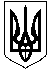 Зачепилівська селищна рада 
Харківської області ПРОТОКОЛ
ХХХХІІ позачергова сесія VIІI скликання10 вересня2020 року 14.00 годинСесію відкриває голова селищної ради Кривенко Ю.В.На ХХХХІІ позачергову сесію селищної ради з 28 депутатів прибули 20 депутатів, відсутні з поважних причин (хворі, у відпустках, у відрядженнях), з невідомих причин немає.На сесію запрошені :Перший заступник селищного голови:Подколзіна О.ВНачальник Зачепилівського відділу поліції Ільницький М.М.Старости старостинських округівНачальники відділів селищної ради..   Шановні депутати!Розпочинаємо нашу роботу.Які є пропозиції по роботі сесії?Поступила пропозиція роботу ХХХХІІ позачергової сесії селищної ради VIІIскликання розпочати.Інші пропозиції будуть? Ні.Хто за те, щоб роботу сесії розпочати, прошу голосувати.Хто за?Хто проти?Утримався?Шановні депутати!Дозвольте ХХХХІІ чергову сесію селищної ради оголосити відкритою.  Звучить Гімн УкраїниДля роботи сесії пропоную обрати лічильну комісії в кількості: 3 чоловік. Персонально: Швецов В.В., Мандич а.В., Зеленський О.М.Прошу голосувати.Хто за-17 (одноголосно)Хто проти-0Утримався-0Не голосували -0Шановні депутати! Нам необхідно затвердити порядок денний ХХХХІІ позачергової сесії селищної ради VIІI скликання. На розгляд сесії селищної ради виносяться такі питання:Про затвердження порядку денного XХХХІІ позачергової сесії VІIІ скликання від 10.09.2020 року.Про внесення змін до рішення селищної ради від 23.12.2019 року «Про бюджет Зачепилівської селищної ради на 2020 рік».                                    Доповідає: Євойлов В.В.Про затвердження звіту по виконання селищного бюджету за І півріччя 2020 року.                                                                                                          Доповідає: Євойлов В.В.Про надання попередньої згоди на прийняття у комунальну власність територіальної громади Зачепилівської селищної ради автобуса шкільного спеціалізованого ATAMAND093S4 із спільної власності територіальних громад сіл,селищ, міст Харківської області.                                                                                                Доповідає: Зеленський О.М.Про надання згоди на прийняття у спільну власність територіальної громади Зачепилівської селищної ради із спільної власності Зачепилівської районної ради Харківської області не житлової будівлі колишньої Залінійнівської загальноосвітньої школи.                                                                                               Доповідає:Соколов Л.М.Про надання попередньої згоди на прийняття у спільну власність територіальної громади Зачепилівської селищної ради із спільної власності Зачепилівської районної ради Харківської області не житлові будівлі.                                Доповідає:Соколов Л.М.Про надання попередньої згоди на прийняття у спільну власність територіальної громади Зачепилівської селищної ради із спільної власності Зачепилівської районної ради Харківської області установ, закладів , організацій , підприємств.                                                                                                                                                                                                     Доповідає:Соколов Л.М.Про затвердження Положення про поводження з побутовими відходами на території Зачепилівської селищної ради      .                                 Доповідає: Швецов В.В.Про внесення змін до Програми надання одноразової матеріальної допомоги длявстановлення індивідуального опалення мешканцям квартир житлових будинків№65, №67 по вул. Центральній та №7 по провулку Першотравневому в смт. Зачепилівка,  Зачепилівського району, Харківської області.                                Доповідає: Швецов  В.В.Про затвердження граничних сум витрат на придбання автомобілів ,меблів, іншого обладнання та устаткування , мобільних телефонів, комп’ютерів органами місцевого самоврядування , а також установами та організаціями, які утримуються за рахунок селищного бюджету.                                                           Доповідає:Зіновей С.М.Про прийняття на баланс Зачепилівської селищної ради не житлову будівлю котельні по вул.Центральній,55.                                                       Доповідає:Зіновей С.М.Про затвердження Регламенту відділу «Центр надання адміністративних послуг» виконавчого комітету Зачепилівської селищної ради.            Доповідає: Однорал С.М.Земельні питання доповідає начальник відділу земельних відносин Черненко А.С.Про розгляд заяви гр. Гляня О.Л.Про затвердження переліку земельної ділянки для подальшого продажу права оренди на конкурентних засадах (земельних торгах) та надання дозволу на розробку проекту землеустрою щодо відведення земельної ділянки, для будівництва та обслуговування будівель торгівлі, орієнтовною площею 0,01 га, яка знаходиться за адресою: смт. Зачепилівка, вул.14 Гвард.стр.див. на території Зачепилівської селищної ради Зачепилівського району Харківської області.Про затвердження переліку земельної ділянки для подальшого продажу права оренди на конкурентних засадах (земельних торгах) та надання дозволу на розробку проекту землеустрою щодо відведення земельної ділянки, (землі запасу), орієнтовною площею 0,2009 га, яка знаходиться за адресою: с.Орчик, вул.Тітова,73а на території Зачепилівської селищної ради Зачепилівського району Харківської області.Про надання Зачепилівській селищній раді дозволу на розробку технічної документації із землеустрою щодо встановлення (відновлення) меж земельної ділянки в натурі (на місцевості) (11.04-Для розміщення та експлуатації основних, підсобних і допоміжних будівель та споруд технічної інфраструктури), розташованої за адресою: с.Миколаївка, вул. Харківська,66б. Про внесення змін до рішення XXVII сесії VІІІ скликання від 14 травня 2019 року №1920 «Про надання дозволу на розробку проекту землеустрою щодо відведення земельної ділянки для ведення особистого селянського господарства гр. Половенченко Анастасії Ігорівні».Про внесення змін до рішення XXVII сесії VІІІ скликання від 14 травня 2019 року №1623 «Про надання дозволу на розробку проекту землеустрою щодо відведення земельної ділянки для ведення особистого селянського господарства гр. Цимбалюк Марині Віталіївні».Про внесення змін до рішення XXXІІІ сесії VІІІ скликання від 10 жовтня 2019 року №2291 «Про надання дозволу на розробку проекту землеустрою щодо відведення земельної ділянки в оренду гр. Остапенку Юрію Вікторовичу для ведення фермерського господарства розташовану на території Зачепилівської селищної ради Зачепилівського району Харківської області»Про внесення змін до рішення XXXVІІІ сесії VІІІ скликання від 20 лютого 2020 року №2884 «Про надання дозволу на розробку проекту землеустрою щодо відведення земельної ділянки для оформлення права власності для будівництва індивідуального гаража гр. Пілюгіну Владиславу Юрійовичу, що розташована за адресою: вул. Ак.Сіроштана, смт.Зачепилівка на території Зачепилівської селищної ради Зачепилівського району Харківської області»Про внесення змін до рішення XXVII сесії VІІІ скликання від 14 травня 2019 року №1856 «Про надання дозволу на розробку проекту землеустрою щодо відведення земельної ділянки для ведення особистого селянського господарства гр. Вагаршакяну Айказу Мхітаровичу».Про внесення змін до рішення XXVII сесії VІІІ скликання від 14 травня 2019 року №1793 «Про надання дозволу на розробку проекту землеустрою щодо відведення земельної ділянки для ведення особистого селянського господарства гр. Копитьку Володимиру Сергійовичу».Про внесення змін до рішення XXVII сесії VІІІ скликання від 14 травня 2019 року №1904 «Про надання дозволу на розробку проекту землеустрою щодо відведення земельної ділянки для ведення особистого селянського господарства гр. Труханову Віктору Івановичу».Про внесення змін до рішення XXXVI сесії VІІІ скликання від 23 грудня 2019 року №2734 «Про надання дозволу на розробку проекту землеустрою щодо відведення земельної ділянки для ведення особистого селянського господарства гр. Булах Надії Олексіївні, розташованій: вул.ім.Покуса Я., смт.Зачепилівка на території Зачепилівської селищної ради».Про припинення користування земельною ділянкою гр. Джгуну Вячеславу Миколайовичу.Про припинення користування земельною ділянкою гр. Галію Анатолію Васильовичу .Про припинення користування земельною ділянкою гр. Волжан Анастасії Пилипівні .Про припинення користування земельною ділянкою гр. Донченку Олександру Миколайовичу .Про припинення користування земельною ділянкою гр. Ковтуненку Артуру Григоровичу .Про припинення користування земельною ділянкою гр. Ткачу Станіславу Івановичу.Про припинення користування земельною ділянкою гр. Єременко Вікторії Олександрівні.Про припинення користування земельною ділянкою гр. Сосновському Вячеславу Володимировичу .Про припинення користування земельною ділянкою гр. Шаповал Тетяні Вікторівні.Про припинення користування земельною ділянкою гр. Бало Євгену Васильовичу.Про припинення користування земельною ділянкою гр. Литус Ларисі Миколаївні.Про припинення користування земельною ділянкою гр. Золотарьовій Валентині Василівні.Про припинення користування земельною ділянкою гр. Матвєєву Володимиру Вікторовичу.Про припинення користування земельною ділянкою гр. Багдасарян Асмет Рачикович .Про припинення користування земельною ділянкою гр. Романчі Юрію Івановичу.Про припинення користування земельною ділянкою гр. Дудка Віктору Петровичу.Про припинення користування земельною ділянкою гр. Грибінник Світлані Іванівні .Про припинення користування земельною ділянкою гр. Кишинському Миколі Миколайовичу.Про припинення користування земельною ділянкою гр. Курусю Анатолію Васильовичу .Про припинення користування земельною ділянкою гр. Бондаренко Миколі Григоровичу.Про припинення користування земельною ділянкою гр. Самофал Наталії Миколаївні.Про припинення користування земельною ділянкою гр. Гончаренко Велентині Вікторівні .Про припинення користування земельною ділянкою гр. Гончаренко Велентині Вікторівні .Про припинення користування земельною ділянкою гр. Д’яченко Надії Павлівні.Про припинення користування земельною ділянкою гр. Герман Надії Олександрівні (город – 1,50га, за смт.Зачепилівка).Про припинення користування земельною ділянкою гр. Часник Тетяні Іванівні.Про припинення користування земельною ділянкою гр. Бабію Сергію Михайловичу.Про припинення користування земельною ділянкою гр. Баклагіну Віктору Петровичу .Про припинення користування земельною ділянкою гр. Батаєву Миколі Васильовичу .Про припинення користування земельною ділянкою гр. Кутицькій Світлані Миколаївні .Про припинення користування земельною ділянкою гр. Жиленку Олександру Сергійовичу .Про припинення користування земельною ділянкою гр. Морозовій Тетяні Вікторівні .Про припинення користування земельною ділянкою гр. Літвіновій Тетяні Вячеславівні.Про припинення користування земельною ділянкою гр. Літвінову Віктору Миколайовичу.Про припинення користування земельною ділянкою гр. Осокіну Григорію Сергійовичу.Про припинення користування земельною ділянкою гр. Кулакевич Валентині Савеліївні .Про припинення користування земельною ділянкою гр. Волик Валентині Михайлівні .Про припинення користування земельною ділянкою гр. Ігнатович Раїсі Мартинівні.Про припинення користування земельною ділянкою гр. Шевченко Миколі Васильовичу .Про припинення користування земельною ділянкою гр. Гончаренко Олександру Івановичу .Про припинення користування земельною ділянкою гр. Батицькій Тетяні Леонідівні .Про надання дозволу на розробку технічної документації із землеустрою щодо встановлення меж земельної ділянки в натурі (на місцевості) гр. Остаповій Валентині Григорівні для ведення товарного сільськогосподарського виробництва (угіддя-сінокіс) на території Зачепилівської селищної ради (Сомівський старостинський округ №5) Зачепилівського району Харківської області.Про надання дозволу на розробку технічної документації із землеустрою щодо встановлення меж земельної ділянки в натурі (на місцевості) гр. Остаповій Валентині Григорівні для ведення товарного сільськогосподарського виробництва (угіддя-пасовище) на території Зачепилівської селищної ради (Сомівський старостинський округ №5) Зачепилівського району Харківської області .Про надання дозволу на розробку технічної документації із землеустрою щодо встановлення меж земельної ділянки в натурі (на місцевості) гр. Колісник Анатолію Євгенійовичу для ведення товарного сільськогосподарського виробництва (угіддя-пасовище) на території Зачепилівської селищної ради (Сомівський старостинський округ №5) Зачепилівського району Харківської області .Про надання дозволу на розробку технічної документації із землеустрою щодо встановлення меж земельної ділянки в натурі (на місцевості) гр. Колісник Анатолію Євгенійовичу для ведення товарного сільськогосподарського виробництва (угіддя-сінокіс) на території Зачепилівської селищної ради (Сомівський старостинський округ №5) Зачепилівського району Харківської області.Про надання дозволу на розробку технічної документації із землеустрою щодо встановлення меж земельної ділянки в натурі (на місцевості) гр. Кащеєвій Людмилі Миколаївні для ведення товарного сільськогосподарського виробництва (угіддя-сінокіс) на території Зачепилівської селищної ради (Сомівський старостинський округ №5) Зачепилівського району Харківської області .Про надання дозволу на розробку технічної документації із землеустрою щодо встановлення меж земельної ділянки в натурі (на місцевості) гр. Кащеєвій Людмилі Миколаївні для ведення товарного сільськогосподарського виробництва (угіддя-сінокіс) на території Зачепилівської селищної ради (Сомівський старостинський округ №5) Зачепилівського району Харківської області.Про надання дозволу на розробку технічної документації із землеустрою щодо встановлення меж земельної ділянки в натурі (на місцевості) гр. Довгаль Світлані Вікторівні для ведення товарного сільськогосподарського виробництва (угіддя-рілля) на території Зачепилівської селищної ради (Забаринський старостинський округ №2) Зачепилівського району Харківської області.Про надання дозволу на розробку технічної документації із землеустрою щодо встановлення меж земельної ділянки в натурі (на місцевості) гр. Довгаль Світлані Вікторівні для ведення товарного сільськогосподарського виробництва (угіддя-рілля) на території Зачепилівської селищної ради (Забаринський старостинський округ №2) Зачепилівського району Харківської області.  Про надання дозволу на розробку технічної документації із землеустрою щодо встановлення меж земельної ділянки в натурі (на місцевості) гр. Шуршаві Катерині Олексіївні для ведення товарного сільськогосподарського виробництва (угіддя-рілля) на території Зачепилівської селищної ради (Малоорчицький старостинський округ №6) Зачепилівського району Харківської області Про надання дозволу на розробку технічної документації із землеустрою щодо встановлення меж земельної ділянки в натурі (на місцевості) гр. Чихичину Миколі Олександровичу для ведення товарного сільськогосподарського виробництва (угіддя-рілля) на території Зачепилівської селищної ради (Малоорчицький старостинський округ №6) Зачепилівського району Харківської області .  Про надання дозволу на розробку проекту землеустрою щодо відведення земельних ділянок для будівництва та обслуговування житлового будинку, господарських будівель та споруд (присадибна ділянка) та для ведення особистого селянського господарства гр. Влезкову Олександру Анатолійовичу, що розташована за адресою: смт.Зачепилівка, вул.Паркова,49 на території Зачепилівської селищної ради .Про надання дозволу на розробку проекту землеустрою щодо відведення земельних ділянок для будівництва та обслуговування житлового будинку, господарських будівель та споруд (присадибна ділянка) та для ведення особистого селянського господарства гр. Морозову Віктору Михайловичу, що розташована за адресою: с.Зарічне, вул.Миру,15 на території Зачепилівської селищної ради.Про надання дозволу на розробку проекту землеустрою щодо відведення земельної ділянки для ведення особистого селянського господарства гр. Софічевій Валентині Андріївні, що розташована за адресою: с.Бердянка, вул.ім.Козирева,57 на території Зачепилівської селищної ради.Про надання дозволу на розробку проекту землеустрою щодо відведення земельних ділянок для будівництва та обслуговування житлового будинку, господарських будівель та споруд (присадибна ділянка) гр. Пивоваровій Наталії Петрівні, що розташована за адресою: с.Зарічне, пров.Миру,1а на території Зачепилівської селищної ради .Про надання дозволу на розробку проекту землеустрою щодо відведення земельної ділянки для ведення особистого селянського господарства гр. Дудка Юрію Сергійовичу, що розташована за адресою: смт.Зачепилівка, вул.Садова,157 на території Зачепилівської селищної ради.Про надання дозволу на розробку проекту землеустрою щодо відведення земельних ділянок для будівництва та обслуговування житлового будинку, господарських будівель та споруд (присадибна ділянка) та для ведення особистого селянського господарства гр. Пучці Ярославі Станіславівні, що розташована за адресою: с.Травневе, вул.ім.Нечипоренка,26 на території Зачепилівської селищної ради. Про надання дозволу на розробку проекту землеустрою щодо відведення земельних ділянок для будівництва та обслуговування житлового будинку, господарських будівель та споруд (присадибна ділянка) та для ведення особистого селянського господарства гр. Козіній Зінаїді Іванівні, що розташована за адресою: с.Абазівка, вул.Центральна,104Б на території Зачепилівської селищної ради. Про надання дозволу на розробку проекту землеустрою щодо відведення земельної ділянки для будівництва індивідуального гаража гр. Доценко Ніні Яківні, що розташована за адресою: смт.Зачепилівка, вул.Українська на території Зачепилівської селищної ради.Про надання дозволу на розробку проекту землеустрою щодо відведення земельної ділянки для будівництва індивідуального гаража гр. Доценку Івану Григоровичу, що розташована за адресою: смт.Зачепилівка, вул.Українська на території Зачепилівської селищної ради.Про надання дозволу на розробку проекту землеустрою щодо відведення земельної ділянки для ведення садівництва гр. Смолянкіну Михайлу Івановичу, що розташована за адресою: с.Залінійне, вул.Партизанська,19 на території Зачепилівської селищної ради.Про надання дозволу на розробку технічної документації із землеустрою щодо встановлення в натурі  (на місцевості) меж земельної ділянки для будівництва та обслуговування житлового будинку, господарських будівель та споруд (присадибна ділянка) гр. Черкашиній Лідії Леонтіївні, що розташована за адресою: с.Миколаївка, вул.Харківська,103 на території Зачепилівської селищної ради.Про надання дозволу на розробку проекту землеустрою щодо відведення земельних ділянок для будівництва та обслуговування житлового будинку, господарських будівель та споруд (присадибна ділянка) та для ведення особистого селянського господарства гр. Ребришу Юрію Івановичу, що розташована за адресою: с.Абазівка, вул.Центральна,66 натериторії Зачепилівської селищної ради. Про надання дозволу на розробку проекту землеустрою щодо відведення земельних ділянок для будівництва та обслуговування житлового будинку, господарських будівель та споруд (присадибна ділянка) та для ведення садівництва гр. Гребінник Людмилі Василівні, що розташована за адресою: смт.Зачепилівка, вул.Соборна,152 на території Зачепилівської селищної ради. Про надання дозволу на розробку проекту землеустрою щодо відведення земельної ділянки для ведення особистого селянського господарства гр. Гонтарю Віктору Сергійовичу, що розташована за адресою: с.Абазівка, вул.Набережна,53а на території Зачепилівської селищної ради.Про надання дозволу на розробку проекту землеустрою щодо відведення земельних ділянок для будівництва та обслуговування житлового будинку, господарських будівель та споруд (присадибна ділянка) та для ведення особистого селянського господарства гр. Торянику Леоніду Михайловичу, що розташована за адресою: с.Лебяже, вул.Центральна,115 на території Зачепилівської селищної ради.Про надання дозволу на розробку проекту землеустрою щодо відведення земельних ділянок для будівництва та обслуговування житлового будинку, господарських будівель та споруд (присадибна ділянка) та для ведення особистого селянського господарства гр. Борисову Григорію Петровичу, що розташована за адресою: с.Кочетівка, вул.Вишнева,26 на території Зачепилівської селищної ради.Про надання дозволу на розробку проекту землеустрою щодо відведення земельної ділянки для ведення особистого селянського господарства гр. Дробахі Ганні Петрівні, що розташована за адресою: с.Перемога, вул.Перемоги,21А на території Зачепилівської селищної ради.Про надання дозволу на розробку проекту землеустрою щодо відведення земельної ділянки для ведення особистого селянського господарства гр. Торяник Ірині Леонідівні, що розташована за адресою: с.Лебяже, вул.Центральна,86А на території Зачепилівської селищної ради .Про надання дозволу на розробку проекту землеустрою щодо відведення земельних ділянок для будівництва та обслуговування житлового будинку, господарських будівель та споруд (присадибна ділянка) та для ведення особистого селянського господарства гр. Стеценко Тетяні Григорівні, що розташована за адресою: с.Олександрівка, вул.Садова,22 на території Зачепилівської селищної ради.Про надання дозволу на розробку проекту землеустрою щодо відведення земельної ділянки для будівництва та обслуговування житлового будинку, господарських будівель та споруд (присадибна ділянка) гр. Бондаренко Миколі Григоровичу, що розташована за адресою: с.Нагірне, вул.Покровська на території Зачепилівської селищної ради .Про надання дозволу на розробку проекту землеустрою щодо відведення земельної ділянки для ведення особистого селянського господарства гр. Курсакову Олександру Юрійовичу, що розташована за адресою: с.Нагірне, вул.Покровська на території Зачепилівської селищної ради.Про надання дозволу на розробку проекту землеустрою щодо відведення земельних ділянок для будівництва та обслуговування житлового будинку, господарських будівель та споруд (присадибна ділянка) та для ведення особистого селянського господарства гр. Бойко Валентину Валентиновичу, що розташована за адресою: с.Першотравневе, вул.Молодіжна,106 на території Зачепилівської селищної ради .Про надання дозволу на розробку проекту землеустрою щодо відведення земельних ділянок для будівництва та обслуговування житлового будинку, господарських будівель та споруд (присадибна ділянка) та для ведення особистого селянського господарства гр. Д’яконову Артуру Павловичу, що розташована за адресою: с.Залінійне, вул.Партизанська,32 на території Зачепилівської селищної ради .Про надання дозволу на розробку проекту землеустрою щодо відведення земельних ділянок для будівництва та обслуговування житлового будинку, господарських будівель та споруд (присадибна ділянка) та для ведення особистого селянського господарства гр. Шаповал Марині Іванівні, що розташована за адресою: с.Скалонівка, вул.Вишнева,85 на території Зачепилівської селищної ради .Про надання дозволу на розробку проекту землеустрою щодо відведення земельної ділянки для будівництва індивідуального гаража гр. Косенко Тетяні Петрівні, що розташована за адресою: смт.Зачепилівка, вул.Українська на території Зачепилівської селищної ради .Про надання дозволу на розробку технічної документації із землеустрою щодо встановлення в натурі  (на місцевості) меж земельної ділянки для будівництва та обслуговування житлового будинку, господарських будівель та споруд (присадибна ділянка) гр. Буцку Михайлу Михайловичу, що розташована за адресою: смт.Зачепилівка, вул.ім.Покуса Я.,49 на території Зачепилівської селищної ради.Про надання дозволу на розробку проекту землеустрою щодо відведення земельних ділянок для будівництва та обслуговування житлового будинку, господарських будівель та споруд (присадибна ділянка) та для ведення особистого селянського господарства гр. Костенко Раїсі Микитівні, що розташована за адресою: с.Залінійне, вул.Бєляєва,39 на території Зачепилівської селищної ради.Про надання дозволу на розробку проекту землеустрою щодо відведення земельної ділянки для ведення особистого селянського господарства гр. Гергель Олені Павлівні, що розташована за адресою: с.Олександрівка, вул.Степова, на території Зачепилівської селищної ради .Про надання дозволу на розробку проекту землеустрою щодо відведення земельних ділянок для будівництва та обслуговування житлового будинку, господарських будівель та споруд (присадибна ділянка) та для ведення особистого селянського господарства гр. Терещенко Світлані Олександрівні, що розташована за адресою: с.Олександрівка, вул.Степова,9а на території Зачепилівської селищної ради.Про надання дозволу на розробку проекту землеустрою щодо відведення земельних ділянок для будівництва та обслуговування житлового будинку, господарських будівель та споруд (присадибна ділянка) та для ведення особистого селянського господарства гр. Коваленко Ірині Анатоліївні, що розташована за адресою: с.Олександрівка, вул.Степова,9а на території Зачепилівської селищної ради.Про надання дозволу на розробку проекту землеустрою щодо відведення земельної ділянки для ведення особистого селянського господарства гр. Миколенко Олександру Олександровичу, що розташована за адресою: с.Олександрівка, вул.Степова, на території Зачепилівської селищної ради (город-1,35га).Про надання дозволу на розробку проекту землеустрою щодо відведення земельної ділянки для ведення особистого селянського господарства гр. Білик Олександру Олександровичу, що розташована за адресою: с.Олександрівка, вул.Степова, на території Зачепилівської селищної ради.Про надання дозволу на розробку проекту землеустрою щодо відведення земельної ділянки для ведення особистого селянського господарства гр. Овчаренко Андрію Вікторовичу, що розташована за адресою: с.Забарине, вул.Кооперативна, на території Зачепилівської селищної ради .Про надання дозволу на розробку проекту землеустрою щодо відведення земельної ділянки для будівництва індивідуального гаража гр. Граммі Лесі Миколаївні, що розташована за адресою: смт.Зачепилівка, вул.Українська на території Зачепилівської селищної ради .Про надання дозволу на розробку проекту землеустрою щодо відведення земельної ділянки для ведення особистого селянського господарства гр. Скляру Максиму Петровичу, що розташована за адресою: с.Миколаївка, вул.Садова,12А на території Зачепилівської селищної ради.Про надання дозволу на розробку проекту землеустрою щодо відведення земельної ділянки для ведення особистого селянського господарства гр. Дікусар Людмилі Василівні, що розташована за адресою: смт.Зачепилівка, вул.Садова,138 на території Зачепилівської селищної ради .Про надання дозволу на розробку проекту землеустрою щодо відведення земельних ділянок для будівництва та обслуговування житлового будинку, господарських будівель та споруд (присадибна ділянка) та для ведення особистого селянського господарства гр. Субачєву Олександру Івановичу, що розташована за адресою: с.Зарічне, вул.Лісова,2 на території Зачепилівської селищної ради.Про надання дозволу на розробку технічної документації із землеустрою щодо встановлення в натурі  (на місцевості) меж земельної ділянки для будівництва та обслуговування житлового будинку, господарських будівель та споруд (присадибна ділянка) гр. Сало Наталії Іванівні, гр. Сало Юрію Івановичу, що розташована за адресою: с.Займанка, вул.Київська,7 на території Зачепилівської селищної ради.Про надання дозволу на розробку проекту землеустрою щодо відведення земельних ділянок для будівництва та обслуговування житлового будинку, господарських будівель та споруд (присадибна ділянка) та для ведення особистого селянського господарства гр. Люткіну Олександру Сергійовичу, що розташована за адресою: смт.Зачепилівка, вул.Садова,153 на території Зачепилівської селищної ради.Про надання дозволу на розробку проекту землеустрою щодо відведення земельної ділянки для ведення особистого селянського господарства гр. Дудка Тетяні Сергіївні, що розташована за адресою: смт.Зачепилівка, вул.Хліборобська на території Зачепилівської селищної ради.Про надання дозволу на розробку проекту землеустрою щодо відведення земельної ділянки для ведення особистого селянського господарства гр. Хижняк Аллі Григорівні, що розташована за адресою: с.Олександрівка, вул.Річна,25 на території Зачепилівської селищної ради.Про надання дозволу на розробку технічної документації із землеустрою щодо встановлення в натурі  (на місцевості) меж земельної ділянки для будівництва та обслуговування житлового будинку, господарських будівель та споруд (присадибна ділянка) гр. Хижняк Аллі Григорівні, гр. Стеценко Тетяні Григорівні, що розташована за адресою: с.Олександрівка, вул.Річна,25 на території Зачепилівської селищної ради.Про надання дозволу на розробку проекту землеустрою щодо відведення земельних ділянок для будівництва та обслуговування житлового будинку, господарських будівель та споруд (присадибна ділянка) та для ведення особистого селянського господарства гр. Чернишову Олександру Миколайовичу, що розташована за адресою: с.Забарине, вул.Центральна,4а на території Зачепилівської селищної ради.Про надання дозволу на розробку проекту землеустрою щодо відведення земельної ділянки для ведення особистого селянського господарства гр. Кохнюку Олександру Павловичу, що розташована за адресою: с.Лебяже, вул.Центральна,265А на території Зачепилівської селищної ради.Про надання дозволу на розробку проекту землеустрою щодо відведення земельних ділянок для будівництва та обслуговування житлового будинку, господарських будівель та споруд (присадибна ділянка) та для ведення особистого селянського господарства гр. Чумак Валентині Володимирівні, що розташована за адресою: с.Нагірне, вул.Покровська,29 на території Зачепилівської селищної ради.Про надання дозволу на розробку проекту землеустрою щодо відведення земельної ділянки для ведення особистого селянського господарства гр. Зуброву Віталію Вікторовичу, що розташована за адресою: с.Орчик, вул.Садова,43а на території Зачепилівської селищної ради .Про надання дозволу на розробку проекту землеустрою щодо відведення земельних ділянок для будівництва та обслуговування житлового будинку, господарських будівель та споруд (присадибна ділянка) та для ведення особистого селянського господарства гр. Третьякову Максиму Олександровичу, що розташована за адресою: с.Зарічне, вул.Миру18 на території Зачепилівської селищної ради.  Про надання дозволу на розробку проекту землеустрою щодо відведення земельної ділянки для ведення особистого селянського господарства гр. Матюхіній Ользі Василівні, що розташована за адресою: с.Орчик, вул.Садова,104 на території Зачепилівської селищної ради .Про надання дозволу на розробку проекту землеустрою щодо відведення земельної ділянки для ведення особистого селянського господарства гр. Щербаковій Наталії Вікторівні, що розташована за адресою: с.Орчик, вул.Тітова,9 на території Зачепилівської селищної ради.Про надання дозволу на розробку проекту землеустрою щодо відведення земельної ділянки для ведення особистого селянського господарства гр. Дикуну Олегу Вікторовичу, що розташована за адресою: с.Орчик, вул.Тітова,5 на території Зачепилівської селищної ради.Про надання дозволу на розробку проекту землеустрою щодо відведення земельної ділянки для ведення особистого селянського господарства гр. Зіжко Євгенію Сергійовичу, що розташована за адресою: с.Орчик, вул.Тітова,27-б на території Зачепилівської селищної ради .Про надання дозволу на розробку проекту землеустрою щодо відведення земельної ділянки для ведення особистого селянського господарства гр. Зіжко Сергію Олексійовичу, що розташована за адресою: с.Орчик, вул.Тітова,27-а на території Зачепилівської селищної ради .Про надання дозволу на розробку проекту землеустрою щодо відведення земельних ділянок для будівництва та обслуговування житлового будинку, господарських будівель та споруд (присадибна ділянка) та для ведення особистого селянського господарства гр. Кутащук Інні Григорівні, що розташована за адресою: с.Орчик, вул.Титова,17 натериторії Зачепилівської селищної ради. Про надання дозволу на розробку проекту землеустрою, щодо відведення земельної ділянки для ведення особистого селянського господарства гр. Волошиній Тетяні Миколаївні, що розташована за межами населених пунктів на території Зачепилівської селищної ради. Про надання дозволу на розробку проекту землеустрою, щодо відведення земельної ділянки для ведення особистого селянського господарства гр. Танцюрі Тамарі Іванівні, що розташована за межами населених пунктів на території Зачепилівської селищної ради. Про надання дозволу на розробку проекту землеустрою, щодо відведення земельної ділянки для ведення особистого селянського господарства гр. Танцюрі Юрію Миколайовичу, що розташована за межами населених пунктів на території Зачепилівської селищної ради. Про надання дозволу на розробку проекту землеустрою, щодо відведення земельної ділянки для ведення особистого селянського господарства гр. Танцюрі Геннадію Юрійовичу, що розташована за межами населених пунктів на території Зачепилівської селищної ради. Про надання дозволу на розробку проекту землеустрою, щодо відведення земельної ділянки для ведення особистого селянського господарства гр. Горб Оксані Іванівні, що розташована за межами населених пунктів на території Зачепилівської селищної ради .Про затвердження проекту землеустрою щодо відведення земельних ділянок у власність для будівництва та обслуговування житлового будинку, господарських будівель та споруд (присадибна ділянка) та для ведення особистого селянського господарства за рахунок земель комунальної власності гр. Руденко Володимиру Миколайовичу, що розташована за адресою: с.Забарине, вул.Річна,20 Зачепилівської селищної ради, Зачепилівського району, Харківської області.Про затвердження проекту землеустрою щодо відведення земельної ділянки у власність для ведення особистого селянського господарства за рахунок земель комунальної власності гр. Поповій Надії Володимирівні, що розташована за адресою: с.Лебяже, вул. Центральна,33Б Зачепилівської селищної ради, Зачепилівського району, Харківської області .Про затвердження проекту землеустрою щодо відведення земельних ділянок у власність для будівництва та обслуговування житлового будинку, господарських будівель та споруд (присадибна ділянка) та для ведення особистого селянського господарства за рахунок земель комунальної власності гр. Давидовій Тамарі Григорівні, що розташована за адресою: смт.Зачепилівка, вул. Паркова,85 Зачепилівської селищної ради, Зачепилівського району, Харківської області.Про затвердження проекту землеустрою щодо відведення земельних ділянок у власність для будівництва та обслуговування житлового будинку, господарських будівель та споруд (присадибна ділянка) та для ведення особистого селянського господарства за рахунок земель комунальної власності гр. Ярощенко Надії Володимирівні, що розташована за адресою: с.Займанка, вул. Вишнева,9 Зачепилівської селищної ради, Зачепилівського району, Харківської області.Про затвердження проекту землеустрою щодо відведення земельних ділянок у власність для будівництва та обслуговування житлового будинку, господарських будівель та споруд (присадибна ділянка) та для ведення особистого селянського господарства за рахунок земель комунальної власності гр. Гришко Тетяні Антонівні, що розташована за адресою: с.Миколаївка, вул. Набережна,1 Зачепилівської селищної ради, Зачепилівського району, Харківської області.Про затвердження проекту землеустрою щодо відведення земельних ділянок у власність для будівництва та обслуговування житлового будинку, господарських будівель та споруд (присадибна ділянка) та для ведення особистого селянського господарства за рахунок земель комунальної власності гр. Редько Тетяні Володимирівні, що розташована за адресою: с.Сомівка, вул. Садова,8 Зачепилівської селищної ради, Зачепилівського району, Харківської області .Про затвердження проекту землеустрою щодо відведення земельних ділянок у власність для будівництва та обслуговування житлового будинку, господарських будівель та споруд (присадибна ділянка) та для ведення особистого селянського господарства за рахунок земель комунальної власності гр. Остапенко Олександру Васильовичу, що розташована за адресою: смт.Зачепилівка, вул. Покуса Я.,57 Зачепилівської селищної ради, Зачепилівського району, Харківської області.Про затвердження проекту землеустрою щодо відведення земельної ділянки у власність для ведення особистого селянського господарства за рахунок земель комунальної власності гр. Порціяну Миколі Дмитровичу, що розташована за адресою: с.Миколаївка, вул.Степова,77 Зачепилівської селищної ради, Зачепилівського району, Харківської області.Про затвердження проекту землеустрою щодо відведення земельних ділянок у власність для будівництва та обслуговування житлового будинку, господарських будівель та споруд (присадибна ділянка) та для ведення особистого селянського господарства за рахунок земель комунальної власності гр. Сенчишиній Вікторії Євгеніївні, що розташована за адресою: смт.Зачепилівка, вул.Соборна,17 Зачепилівської селищної ради, Зачепилівського району, Харківської області.Про затвердження проекту землеустрою щодо відведення земельних ділянок у власність для будівництва та обслуговування житлового будинку, господарських будівель та споруд (присадибна ділянка) та для ведення особистого селянського господарства за рахунок земель комунальної власності гр. Паську Юрію Сергійовичу, що розташована за адресою: с.Миколаївка, вул.Харківська,94 Зачепилівської селищної ради, Зачепилівського району, Харківської області.Про затвердження проекту землеустрою щодо відведення земельних ділянок у власність для будівництва та обслуговування житлового будинку, господарських будівель та споруд (присадибна ділянка) та для ведення особистого селянського господарства за рахунок земель комунальної власності гр. Крутько Наталії Володимирівні, що розташована за адресою: с.Миколаївка, вул.Партизанська,11б Зачепилівської селищної ради, Зачепилівського району, Харківської області .Про затвердження проекту землеустрою щодо відведення земельної ділянки у власність для будівництва та обслуговування житлового будинку, господарських будівель та споруд (присадибна ділянка) за рахунок земель комунальної власності гр. Нищеті Костянтину Григоровичу, що розташована за адресою: с.Миколаївка, вул.Степова,5а Зачепилівської селищної ради, Зачепилівського району, Харківської області. Про затвердження технічної документації із землеустрою щодо встановлення в натурі (на місцевості) меж земельної ділянки у власність для будівництва і обслуговування житлового будинку, господарських будівель і споруд (присадибна ділянка) за рахунок земель комунальної власності гр. Новіковій Галині Романівні, що розташована за адресою: с.Забарине, вул.Південна,19 Зачепилівської селищної ради, Зачепилівського району, Харківської області).Про затвердження технічної документації із землеустрою щодо встановлення в натурі (на місцевості) меж земельної ділянки у власність для будівництва і обслуговування житлового будинку, господарських будівель і споруд (присадибна ділянка) за рахунок земель комунальної власності гр. Миколенко Миколі Олександровичу, що розташована за адресою: с.Першотравневе, вул.Молодіжна,43 Зачепилівської селищної ради, Зачепилівського району, Харківської області.Про затвердження технічної документації із землеустрою щодо встановлення в натурі (на місцевості) меж земельної ділянки у власність для будівництва і обслуговування житлового будинку, господарських будівель і споруд (присадибна ділянка) за рахунок земель комунальної власності гр. Андреєву Олександру Сергійовичу, що розташована за адресою: с.Малий Орчик, вул.ім.Лєонова,22 Зачепилівської селищної ради, Зачепилівського району, Харківської області.Про затвердження технічної документації із землеустрою щодо встановлення в натурі (на місцевості) меж земельної ділянки у власність для будівництва і обслуговування житлового будинку, господарських будівель і споруд (присадибна ділянка) за рахунок земель комунальної власності гр. Петрика Володимира Мирославовича, що розташована за адресою: с.Залінійне, вул.Слобожанська,2 Зачепилівської селищної ради, Зачепилівського району, Харківської області.Про затвердження проекту землеустрою щодо відведення земельної ділянки у власність для будівництва індивідуального гаражу за рахунок земель комунальної власності гр. Захаровій Олені Миколаївна, що розташована за адресою: смт.Зачепилівка, вул.Українська Зачепилівської селищної ради, Зачепилівського району, Харківської області .Про затвердження проекту землеустрою щодо відведення земельних ділянок у власність для будівництва та обслуговування житлового будинку, господарських будівель та споруд (присадибна ділянка) та для ведення особистого селянського господарства за рахунок земель комунальної власності гр. Джуману Костянтину Ярославовичу, що розташована за адресою: с.Олександрівка, вул. Степова,22 Зачепилівської селищної ради, Зачепилівського району, Харківської області.Про затвердження проекту землеустрою щодо відведення земельної ділянки у власність для ведення особистого селянського господарства за рахунок земель комунальної власності гр. Шатохіній Валентині Павлівні, що розташована за адресою: с.Лебяже, вул. Центральна,365 Зачепилівської селищної ради, Зачепилівського району, Харківської області.Про затвердження проекту землеустрою щодо відведення земельної ділянки у власність для ведення індивідуального садівництва за рахунок земель комунальної власності гр. Петрик Марині Василівні, що розташована за адресою: с.Залінійне, вул. Слобожанська Зачепилівської селищної ради, Зачепилівського району, Харківської області.Про затвердження проекту землеустрою щодо відведення земельної ділянки у власність для ведення індивідуального садівництва за рахунок земель комунальної власності гр. Петрик Володимиру Мирославовичу, що розташована за адресою: с.Залінійне, вул. Слобожанська Зачепилівської селищної ради, Зачепилівського району, Харківської області.Про затвердження проекту землеустрою щодо відведення земельних ділянок у власність для будівництва та обслуговування житлового будинку, господарських будівель та споруд (присадибна ділянка) та для ведення особистого селянського господарства за рахунок земель комунальної власності гр. Коромихіну Миколі Івановичу, що розташована за адресою: с.Бердянка, вул. Степова Зачепилівської селищної ради, Зачепилівського району, Харківської області .Про затвердження проекту землеустрою щодо відведення земельної ділянки у власність для ведення індивідуального садівництва за рахунок земель комунальної власності гр. Попову Юрію Миколайовичу, що розташована за адресою: с.Кочетівка, вул. Вишнева,65 Зачепилівської селищної ради, Зачепилівського району, Харківської області.Про затвердження технічної документації із землеустрою щодо встановлення в натурі (на місцевості) меж земельної ділянки у власність для будівництва і обслуговування житлового будинку, господарських будівель і споруд (присадибна ділянка) за рахунок земель комунальної власності гр. Воєводі Володимиру Яковичу, що розташована за адресою: с.Нагірне, вул.Покровська,16 Зачепилівської селищної ради, Зачепилівського району, Харківської області.Про затвердження проекту землеустрою щодо відведення земельних ділянок у власність для будівництва та обслуговування житлового будинку, господарських будівель та споруд (присадибна ділянка) та для ведення особистого селянського господарства за рахунок земель комунальної власності гр. Зеленській Ніні Олександрівні, що розташована за адресою: с.Кочетівка, вул. Вишнева,13 Зачепилівської селищної ради, Зачепилівського району, Харківської області.Про затвердження проекту землеустрою щодо відведення земельних ділянок у власність для будівництва та обслуговування житлового будинку, господарських будівель та споруд (присадибна ділянка) та для ведення особистого селянського господарства за рахунок земель комунальної власності гр. Ковальову Василю Миколайовичу, що розташована за адресою: смт.Зачепилівка, вул. Садова,166 Зачепилівської селищної ради, Зачепилівського району, Харківської області.Про затвердження проекту землеустрою щодо відведення земельної ділянки у власність для ведення особистого селянського господарства за рахунок земель комунальної власності гр. Пасько Катерині Валеріївні, що розташована за адресою: с.Миколаївка, вул. Степова,61В Зачепилівської селищної ради, Зачепилівського району, Харківської області.Про затвердження проекту землеустрою щодо відведення земельних ділянок у власність для будівництва та обслуговування житлового будинку, господарських будівель та споруд (присадибна ділянка) та для ведення особистого селянського господарства за рахунок земель комунальної власності гр. Тарасову Ігорю Миколайовичу, що розташована за адресою: с.Орчик, вул.Садова,1а Зачепилівської селищної ради, Зачепилівського району, Харківської області.Про затвердження проекту землеустрою щодо відведення земельних ділянок у власність для будівництва та обслуговування житлового будинку, господарських будівель та споруд (присадибна ділянка) та для ведення особистого селянського господарства за рахунок земель комунальної власності гр. Тищенку Олексію Михайловичу, що розташована за адресою: смт.Зачепилівка, вул. Соборна,90 Зачепилівської селищної ради, Зачепилівського району, Харківської області.Про затвердження технічної документації із землеустрою щодо встановлення в натурі (на місцевості) меж земельної ділянки у власність для будівництва і обслуговування житлового будинку, господарських будівель і споруд (присадибна ділянка) за рахунок земель комунальної власності гр. Мандич Антоніні Володимирівні, що розташована за адресою: с.Миколаївка, вул.Красноградська,8/1 Зачепилівської селищної ради, Зачепилівського району, Харківськоїобласті.Про затвердження проекту землеустрою щодо відведення земельної ділянки у власність для ведення особистого селянського господарства за рахунок земель комунальної власності гр. Дудка Аллі Вадимівні, що розташована за адресою: смт.Зачепилівка, вул. ім..Покуса Я.,5 Зачепилівської селищної ради, Зачепилівського району, Харківської області .Про затвердження технічної документації із землеустрою щодо встановлення в натурі (на місцевості) меж земельної ділянки у власність для будівництва і обслуговування житлового будинку, господарських будівель і споруд (присадибна ділянка) за рахунок земель комунальної власності гр. Борщу Анатолію Павловичу, що розташована за адресою: с.Абазівка, вул.Центральна,108 Зачепилівської селищної ради, Зачепилівського району, Харківської області.Про затвердження проекту землеустрою щодо відведення земельної ділянки у власність для ведення особистого селянського господарства за рахунок земель комунальної власності гр. Стойчан Вірі Архипівні, що розташована за адресою: с.Леб’яже, вул. Центральна,369Г Зачепилівської селищної ради, Зачепилівського району, Харківської області.Про затвердження проекту землеустрою щодо відведення земельної ділянки у власність для ведення особистого селянського господарства за рахунок земель комунальної власності гр. Долженковій Кларісі Георгіївні, що розташована за адресою: с.Леб’яже, вул. Центральна,369В Зачепилівської селищної ради, Зачепилівського району, Харківської області.Про затвердження проекту землеустрою щодо відведення земельної ділянки у власність для будівництва індивідуального гаражу гр. Клименку Олександру Андрійовичу, що розташована за адресою: смт.Зачепилівка, вул. 14 Гвард.стр.див. Зачепилівської селищної ради, Зачепилівського району, Харківської області .Про затвердження проекту землеустрою щодо відведення земельної ділянки у власність для будівництва та обслуговування житлового будинку, господарських будівель та споруд (присадибна ділянка) за рахунок земель комунальної власності гр. Барабаш Ірині Анатоліївні, що розташована за адресою: с.Бердянка, вул.Садова,3 Зачепилівської селищної ради, Зачепилівського району, Харківської області.Про затвердження проекту землеустрою щодо відведення земельних ділянок у власність для будівництва та обслуговування житлового будинку, господарських будівель та споруд (присадибна ділянка) та для ведення особистого селянського господарства за рахунок земель комунальної власності гр. Брич Тамарі Миколаївні, що розташована за адресою: смт.Зачепилівка, вул. Українська,32 Зачепилівської селищної ради, Зачепилівського району, Харківської області .Про затвердження проекту землеустрою щодо відведення земельної ділянки у власність для будівництва та обслуговування житлового будинку, господарських будівель та споруд (присадибна ділянка) за рахунок земель комунальної власності гр. Дрожжі Олексію Васильовичу, що розташована за адресою: с.Олександрівка, вул.Садова,26А Зачепилівської селищної ради, Зачепилівського району, Харківської області.Про затвердження проекту землеустрою щодо відведення земельної ділянки у власність для будівництва та обслуговування житлового будинку, господарських будівель та споруд (присадибна ділянка) за рахунок земель комунальної власності гр. Дрожжі Наталії Олексіївні, що розташована за адресою: с.Олександрівка, вул.Садова,24 Зачепилівської селищної ради, Зачепилівського району, Харківської областіПро затвердження проекту землеустрою щодо відведення земельної ділянки у власність для ведення особистого селянського господарства гр. Пивоварову Федору Федоровичу, що розташована за адресою: с.Зарічне, вул.Орільська,16 Зачепилівської селищної ради, Зачепилівського району, Харківської області.Про затвердження проекту землеустрою щодо відведення земельних ділянок у власність для будівництва та обслуговування житлового будинку, господарських будівель та споруд (присадибна ділянка) та для ведення особистого селянського господарства за рахунок земель комунальної власності гр. Валенко Валерію Володимировичу, що розташована за адресою: с.Травневе, вул.ім.Нечипоренка,12а Зачепилівської селищної ради, Зачепилівського району, Харківської області .Про затвердження технічної документації із землеустрою щодо встановлення в натурі (на місцевості) меж земельної ділянки у власність для будівництва і обслуговування житлового будинку, господарських будівель і споруд (присадибна ділянка) за рахунок земель комунальної власності гр. Голуб Володимиру Петровичу, що розташована за адресою: смт.Зачепилівка, вул.Я.Покуса,30 Зачепилівської селищної ради, Зачепилівського району, Харківської області.Про затвердження технічної документації із землеустрою щодо встановлення в натурі (на місцевості) меж земельної ділянки у власність для будівництва і обслуговування житлового будинку, господарських будівель і споруд (присадибна ділянка) за рахунок земель комунальної власності гр. Нездийминозі Ганні Павлівні, що розташована за адресою: смт.Зачепилівка, пров.Луговий,5 Зачепилівської селищної ради, Зачепилівського району, Харківської області.Про затвердження технічної документації із землеустрою щодо встановлення в натурі (на місцевості) меж земельної ділянки у власність для будівництва і обслуговування житлового будинку, господарських будівель і споруд (присадибна ділянка) за рахунок земель комунальної власності гр. Шкромаді Петру Івановичу, що розташована за адресою: смт.Зачепилівка, пров.Луговий,6 Зачепилівської селищної ради, Зачепилівського району, Харківської області.Про затвердження проекту землеустрою щодо відведення земельної ділянки у власність для будівництва та обслуговування житлового будинку, господарських будівель та споруд (присадибна ділянка) за рахунок земель комунальної власності гр. Смолянкіну Михайлу Івановичу, що розташована за адресою: с.Залінійне, вул.Партизанська,19 Зачепилівської селищної ради, Зачепилівського району, Харківської області .Про затвердження проекту землеустрою щодо відведення земельної ділянки у власність для ведення особистого селянського господарства гр. Горжій Володимиру Володимировичу, що розташована за адресою: с.Першотравневе, вул.Садова,50 Зачепилівської селищної ради, Зачепилівського району, Харківської області.Про затвердження проекту землеустрою щодо відведення земельної ділянки у власність для ведення будівництва індивідуального гаражу за рахунок земель комунальної власності гр. Штучці Миколі Івановичу, що розташована за адресою: вул. 14 Гвард.стр.див., Зачепилівського району, Харківської області .Про затвердження проекту землеустрою щодо відведення земельної ділянки у власність для ведення будівництва індивідуального гаражу за рахунок земель комунальної власності гр. Калантай Олені Юріївні, що розташована за адресою: пров. Новоселівський, Зачепилівського району, Харківської області .Про затвердження проекту землеустрою щодо відведення земельної ділянки у власність для ведення будівництва індивідуального гаражу за рахунок земель комунальної власності гр. Федяєву Олександру Митрофановичу, що розташована за адресою: вул.Українська, Зачепилівського району, Харківської області .Про затвердження проекту землеустрою щодо відведення земельних ділянок у власність для будівництва та обслуговування житлового будинку, господарських будівель та споруд (присадибна ділянка) та для ведення особистого селянського господарства за рахунок земель комунальної власності гр. Шевченко Євгенії Олексіївні, що розташована за адресою: с.Олександрівка, вул. Степова,11 Зачепилівської селищної ради, Зачепилівського району, Харківської області.Про затвердження проекту землеустрою щодо відведення земельних ділянок у власність для будівництва та обслуговування житлового будинку, господарських будівель та споруд (присадибна ділянка) та для ведення особистого селянського господарства за рахунок земель комунальної власності гр. Пономаренко Анатолію Павловичу, що розташована за адресою: с.Семенівка, вул. ім..Козирєва,46 Зачепилівської селищної ради, Зачепилівського району, Харківської області. Про затвердження проекту землеустрою щодо відведення земельних ділянок у власність для будівництва та обслуговування житлового будинку, господарських будівель та споруд (присадибна ділянка) та для ведення особистого селянського господарства за рахунок земель комунальної власності гр. Шмалько Ірині Григорівні, що розташована за адресою: с.Семенівка, вул. Українська,10 Зачепилівської селищної ради, Зачепилівського району, Харківської області.Про затвердження проекту землеустрою щодо відведення земельних ділянок у власність для будівництва та обслуговування житлового будинку, господарських будівель та споруд (присадибна ділянка) та для ведення особистого селянського господарства за рахунок земель комунальної власності гр. Косенку Сергію Івановичу, що розташована за адресою: с.Зарічне, пров. Зелений,2 Зачепилівської селищної ради, Зачепилівського району, Харківської області.Про затвердження проекту землеустрою щодо відведення земельної ділянки у власність для ведення особистого селянського господарства за рахунок земель комунальної власності гр. Шаповал Аліні Олегівні, що розташована за межами населених пунктів на території Зачепилівської селищної ради, Зачепилівського району, Харківської області .Про затвердження проекту землеустрою щодо відведення земельної ділянки у власність для ведення особистого селянського господарства за рахунок земель комунальної власності гр. Крутьку Анатолію Андрійовичу, що розташована за межами населених пунктів на території Зачепилівської селищної ради, Зачепилівського району, Харківської області.Про затвердження проекту землеустрою щодо відведення земельної ділянки у власність для ведення особистого селянського господарства за рахунок земель комунальної власності гр. Кулику Євгену Миколайовичу, що розташована за межами населених пунктів на території Зачепилівської селищної ради, Зачепилівського району, Харківської області.Про затвердження проекту землеустрою щодо відведення земельної ділянки у власність для ведення особистого селянського господарства за рахунок земель комунальної власності гр. Зеленській Ользі Іванівні, що розташована за межами населених пунктів на території Зачепилівської селищної ради, Зачепилівського району, Харківської області.Про затвердження проекту землеустрою щодо відведення земельної ділянки у власність для ведення особистого селянського господарства за рахунок земель комунальної власності гр. Романенку Денису Анатолійовичу, що розташована за межами населених пунктів на території Зачепилівської селищної ради, Зачепилівського району, Харківської області.Про затвердження проекту землеустрою щодо відведення земельної ділянки у власність для ведення особистого селянського господарства за рахунок земель комунальної власності гр. Ярішу Владиславу Васильовичу, що розташована за межами населених пунктів на території Зачепилівської селищної ради, Зачепилівського району, Харківської області.Про затвердження проекту землеустрою щодо відведення земельної ділянки у власність для ведення особистого селянського господарства за рахунок земель комунальної власності гр. Поповій Оксані Петрівні, що розташована за межами населених пунктів на території Зачепилівської селищної ради, Зачепилівського району, Харківської області .Про затвердження проекту землеустрою щодо відведення земельної ділянки у власність для ведення особистого селянського господарства за рахунок земель комунальної власності гр. Гриценку Тарасу Анатолійовичу, що розташована за межами населених пунктів на території Зачепилівської селищної ради, Зачепилівського району, Харківської області .Про затвердження проекту землеустрою щодо відведення земельної ділянки у власність для ведення особистого селянського господарства за рахунок земель комунальної власності гр. Клещіновій Аллі Олексіївні, що розташована за межами населених пунктів на території Зачепилівської селищної ради, Зачепилівського району, Харківської області.Про затвердження проекту землеустрою щодо відведення земельної ділянки у власність для ведення особистого селянського господарства за рахунок земель комунальної власності гр. Мозговому Павлу Григоровичу, що розташована за межами населених пунктів на території Зачепилівської селищної ради, Зачепилівського району, Харківської області.Про затвердження проекту землеустрою щодо відведення земельної ділянки у власність для ведення особистого селянського господарства за рахунок земель комунальної власності гр. Ніколенко Анні Едуардівні, що розташована за межами населених пунктів на території Зачепилівської селищної ради, Зачепилівського району, Харківської області Про затвердження проекту землеустрою щодо відведення земельної ділянки у власність для ведення особистого селянського господарства за рахунок земель комунальної власності гр. Науменку Максиму Олександровичу, що розташована за межами населених пунктів на території Зачепилівської селищної ради, Зачепилівського району, Харківської області.Про затвердження проекту землеустрою щодо відведення земельної ділянки у власність для ведення особистого селянського господарства за рахунок земель комунальної власності гр. Столяренко Тетяні Миколаївні, що розташована за межами населених пунктів на території Зачепилівської селищної ради, Зачепилівського району, Харківської області .Про затвердження проекту землеустрою щодо відведення земельної ділянки у власність для ведення особистого селянського господарства за рахунок земель комунальної власності гр. Копитьку Сергію Володимировичу, що розташована за межами населених пунктів на території Зачепилівської селищної ради, Зачепилівського району, Харківської області.Про затвердження проекту землеустрою щодо відведення земельної ділянки у власність для ведення особистого селянського господарства за рахунок земель комунальної власності гр. Копитько Ірині Олексіївні, що розташована за межами населених пунктів на території Зачепилівської селищної ради, Зачепилівського району, Харківської області.Про затвердження проекту землеустрою щодо відведення земельної ділянки у власність для ведення особистого селянського господарства за рахунок земель комунальної власності гр. Нищеті Івану Івановичу, що розташована за межами населених пунктів на території Зачепилівської селищної ради, Зачепилівського району, Харківської області.Про затвердження проекту землеустрою щодо відведення земельної ділянки у власність для ведення особистого селянського господарства за рахунок земель комунальної власності гр. Мандичу Вячеславу Миколайовичу, що розташована за межами населених пунктів на території Зачепилівської селищної ради, Зачепилівського району, Харківської області.Про затвердження проекту землеустрою щодо відведення земельної ділянки у власність для ведення особистого селянського господарства за рахунок земель комунальної власності гр. Ситник Катерині Дмитрівні, що розташована за межами населених пунктів на території Зачепилівської селищної ради, Зачепилівського району, Харківської області .Про затвердження проекту землеустрою щодо відведення земельної ділянки у власність для ведення особистого селянського господарства за рахунок земель комунальної власності гр. Кінашу Володимиру Валентиновичу, що розташована за межами населених пунктів на території Зачепилівської селищної ради, Зачепилівського району, Харківської області.Про затвердження проекту землеустрою щодо відведення земельної ділянки у власність для ведення особистого селянського господарства за рахунок земель комунальної власності гр. Кінаш Валентині Йосипівні, що розташована за межами населених пунктів на території Зачепилівської селищної ради, Зачепилівського району, Харківської області.Про затвердження проекту землеустрою щодо відведення земельної ділянки у власність для ведення особистого селянського господарства за рахунок земель комунальної власності гр. Білай Людмилі Яношівні, що розташована за межами населених пунктів на території Зачепилівської селищної ради, Зачепилівського району, Харківської області.Про затвердження проекту землеустрою щодо відведення земельної ділянки у власність для ведення особистого селянського господарства за рахунок земель комунальної власності гр. Шевченко Людмилі Григорівні, що розташована за межами населених пунктів на території Зачепилівської селищної ради, Зачепилівського району, Харківської області.Про затвердження проекту землеустрою щодо відведення земельної ділянки у власність для ведення особистого селянського господарства за рахунок земель комунальної власності гр. Броновській Ганні Йосипівні, що розташована за межами населених пунктів на території Зачепилівської селищної ради, Зачепилівського району, Харківської області.Про затвердження технічної документації із землеустрою щодо встановлення (відновлення) меж земельної ділянки в натурі (на місцевості) для ведення товарного сільськогосподарського виробництва гр. Кирсі Сергію Сергійовичу, за рахунок не витребуваної земельної ділянки (паю) із земель колективної власності реформованого КСП «Зачепилівське», яка розташована на території Зачепилівської селищної ради Зачепилівського району Харківської області. Про затвердження технічної документації із землеустрою щодо встановлення (відновлення) меж земельної ділянки в натурі (на місцевості) для ведення товарного сільськогосподарського виробництва (пасовище) гр. Покуси Ганни Василівни, за рахунок не витребуваної земельної ділянки (паю) із земель колективної власності реформованого АВОФ «Приорільське», яка розташована на території Зачепилівської селищної ради Зачепилівського району Харківської області. Про затвердження технічної документації із землеустрою щодо встановлення (відновлення) меж земельної ділянки в натурі (на місцевості) для ведення товарного сільськогосподарського виробництва (сінокіс) гр. Покуси Ганни Василівни, за рахунок не витребуваної земельної ділянки (паю) із земель колективної власності реформованого АВОФ «Приорільське», яка розташована на території Зачепилівської селищної ради Зачепилівського району Харківської області. Про затвердження технічної документації із землеустрою щодо встановлення (відновлення) меж земельної ділянки в натурі (на місцевості) для ведення товарного сільськогосподарського виробництва (сінокіс) гр. Дудки Ігорю Вячеславовичу, за рахунок не витребуваної земельної ділянки (паю) із земель колективної власності реформованого АВОФ «Приорільське», яка розташована на території Зачепилівської селищної ради Зачепилівського району Харківської області. Про затвердження технічної документації із землеустрою щодо встановлення (відновлення) меж земельної ділянки в натурі (на місцевості) для ведення товарного сільськогосподарського виробництва (сінокіс) гр. Дудки Сергію Вячеславовичу, за рахунок не витребуваної земельної ділянки (паю) із земель колективної власності реформованого АВОФ «Приорільське», яка розташована на території Зачепилівської селищної ради Зачепилівського району Харківської області . Про затвердження технічної документації із землеустрою щодо встановлення (відновлення) меж земельної ділянки в натурі (на місцевості) для ведення товарного сільськогосподарського виробництва (сінокіс) гр. Дудка Сергію Васильовичу, за рахунок не витребуваної земельної ділянки (паю) із земель колективної власності реформованого КСП «Зачепилівське», яка розташована на території Зачепилівської селищної ради Зачепилівського району Харківської області. Про затвердження технічної документації із землеустрою щодо встановлення (відновлення) меж земельної ділянки в натурі (на місцевості) для ведення товарного сільськогосподарського виробництва (пасовища) гр. Дудка Сергію Васильовичу, за рахунок не витребуваної земельної ділянки (паю) із земель колективної власності реформованого КСП «Зачепилівське», яка розташована на території Зачепилівської селищної ради Зачепилівського району Харківської області. Про затвердження технічної документації із землеустрою щодо встановлення (відновлення) меж земельної ділянки в натурі (на місцевості) для ведення товарного сільськогосподарського виробництва гр. Налєсній Лідії Кіндратівні, гр.Кузьменко Марині Петрівні за рахунок не витребуваної земельної ділянки (паю) із земель колективної власності реформованого АВОП «Рассвет», яка розташована на території Зачепилівської селищної ради Зачепилівського району Харківської області. Про затвердження технічної документації із землеустрою щодо встановлення (відновлення) меж земельної ділянки в натурі (на місцевості) для ведення товарного сільськогосподарського виробництва гр. Позднякову Ігорю Володимировичу за рахунок не витребуваної земельної ділянки (паю) із земель колективної власності реформованого АВОП «Рассвет», яка розташована на території Зачепилівської селищної ради Зачепилівського району Харківської області. Про затвердження технічної документації із землеустрою щодо встановлення (відновлення) меж земельної ділянки в натурі (на місцевості) для ведення товарного сільськогосподарського виробництва (пасовища) гр. Денисовичу Андрію Андрійовичу, за рахунок не витребуваної земельної ділянки (паю) із земель колективної власності реформованого КСП «Зачепилівське», яка розташована на території Зачепилівської селищної ради Зачепилівського району Харківської області. Про затвердження проекту землеустрою щодо відведення земельної ділянки для оформлення права користування на умовах оренди для будівництва та обслуговування будівель торгівлі гр. Голуб Миколі Вікторовичу за адресою: с.Миколаївка, вул. Харківська,76/2  . Про затвердження проекту землеустрою щодо відведення земельної ділянки комунальної власності для оформлення права власності Зачепилівській селищній раді для продажу права оренди на земельних торгах (аукціон) для будівництва та обслуговування будівель торгівлі за адресою смт.Зачепилівка біля центрального парку (літня площадка) на території Зачепилівської селищної ради, Зачепилівського району, Харківської області та проведення земельних торгів у формі аукціону .Про затвердження проекту землеустрою щодо відведення земельної ділянки комунальної власності для оформлення права власності Зачепилівській селищній раді для продажу права оренди на земельних торгах (аукціон) для будівництва та обслуговування будівель торгівлі за адресою смт.Зачепилівка біля центрального парку (літня площадка) на території Зачепилівської селищної ради, Зачепилівського району, Харківської області та проведення земельних торгів у формі аукціону.Про затвердження проекту землеустрою щодо відведення земельної ділянки у власність для ведення особистого селянського господарства за рахунок земель комунальної власності гр. Бондаренко Зої Сергіївні, що розташована за межами населених пунктів на території Зачепилівської селищної ради, Зачепилівського району, Харківської області.Про припинення користування земельною ділянкою гр. Федоренко Миколі Миколайовичу .Про надання дозволу на розробку проекту землеустрою щодо відведення земельних ділянок для будівництва та обслуговування житлового будинку, господарських будівель та споруд (присадибна ділянка) та для ведення особистого селянського господарства гр. Литвин Аллі Петрівні, що розташована за адресою: с.Лебяже, вул.Лісова,19 на території Зачепилівської селищної ради .Про надання дозволу на розробку технічної документації із землеустрою щодо встановлення в натурі  (на місцевості) меж земельної ділянки для будівництва та обслуговування житлового будинку, господарських будівель та споруд (присадибна ділянка) гр. Карнаух Миколі Миколайовичу, що розташована за адресою: с.Скалонівка, вул.Вишнева,56 на території Зачепилівської селищної ради Про затвердження проекту землеустрою щодо відведення земельної ділянки кадастровий номер 6322255100:01:001:0080, гр.Осадчому Олександру Володимировичу, за рахунок земель комунальної власності сільськогосподарського призначення несільськогосподарських угідь (під господарськими будівлями та дворами) (А 01.13 – Для іншого сільськогосподарського призначення) зі зміною виду цільвого призначення на (А 01.13 – Для ведення особистого селянського господарства), яка розташована за адресою: вул.Хліборобська,35А, смт.Зачепилівка, Зачепилівського району Харківської області .Хто за те, щоб затвердити запропонований порядок денний сесії прошу голосувати.Хто за? –17 (одноголосно) Проти? -0Утримався?-0,Не голосували- 0. Приймається. Порядок денний сесії затверджується. Рішення 3605 додається.СЛУХАЛИ: Про внесення змін до рішення селищної ради від 23.12.2019 року «Про бюджет Зачепилівської селищної ради на 2020 рік».                                                                                                         Доповідає: Євойлов В.В..   Проект рішення виноситься на голосуванняГолосувалиЗа- 20Проти-0Утримався-0Не голосували -0Рішення приймається.ВИРІШИЛИ Рішення №3606додається.СЛУХАЛИ: Про затвердження звіту по виконання селищного бюджету за І півріччя 2020 року.                                                                                    Доповідає: Євойлов В.В.Проект рішення виноситься на голосуванняГолосувалиЗа- 17Проти-0Утримався-0Не голосували -0Рішення приймається.ВИРІШИЛИ Рішення №3607 додається.СЛУХАЛИ: Про надання попередньої згоди на прийняття у комунальну власність територіальної громади Зачепилівської селищної ради автобуса шкільного спеціалізованого ATAMAND093S4 із спільної власності територіальних громад сіл,селищ, міст Харківської області.                                     Доповідає: Зеленський О.М.Проект рішення виноситься на голосуванняГолосувалиЗа- 17Проти-0Утримався-0Не голосували -0 Рішення приймається.ВИРІШИЛИ Рішення №3608 додається.СЛУХАЛИ: Про надання згоди на прийняття у спільну власність територіальної громади Зачепилівської селищної ради із спільної власності Зачепилівської районної ради Харківської області не житлової будівлі колишньої Залінійнівської загальноосвітньої школи.                                                             Доповідає:Соколов Л.М.Проект рішення виноситься на голосуванняГолосувалиЗа- 17Проти-0Утримався-0Не голосували -0Рішення приймається.ВИРІШИЛИ Рішення №3609 додається.СЛУХАЛИ: Про надання попередньої згоди на прийняття у спільну власність територіальної громади Зачепилівської селищної ради із спільної власності Зачепилівської районної ради Харківської області не житлові будівлі.                                                                                                                                                          Доповідає:Соколов Л.М.Проект рішення виноситься на голосуванняГолосувалиЗа- 17Проти-0Утримався-0Не голосували -0Рішення приймається.ВИРІШИЛИ: Рішення №3610 додається.СЛУХАЛИ: Про надання попередньої згоди на прийняття у спільну власність територіальної громади Зачепилівської селищної ради із спільної власності Зачепилівської районної ради Харківської області установ, закладів , організацій , підприємств.                                                                           Доповідає:Соколов Л.М.Проект рішення виноситься на голосуванняГолосувалиЗа- 17Проти-0Утримався-0Не голосували -0Рішення приймається.ВИРІШИЛИ Рішення №3611 додається.СЛУХАЛИ: Про затвердження Положення про поводження з побутовими відходами на території Зачепилівської селищної ради      .  Доповідає: Швецов В.В.Проект рішення виноситься на голосуванняГолосувалиЗа-17Проти-0Утримався-0Не голосували -0Рішення приймається.ВИРІШИЛИ Рішення №3612додається.СЛУХАЛИ: Про внесення змін до Програми надання одноразової матеріальної допомоги для встановлення індивідуального опалення мешканцям квартир житлових будинків№65, №67 по вул. Центральній та №7 по провулку Першотравневому в смт. Зачепилівка,  Зачепилівського району, Харківської області.                                                                                                                                                                              Доповідає: Швецов  В.В.Проект рішення виноситься на голосуванняГолосувалиЗа-17Проти-0Утримався-0Не голосували -0Рішення приймається.ВИРІШИЛИ Рішення №3613додається.СЛУХАЛИ: Про затвердження граничних сум витрат на придбання автомобілів ,меблів, іншого обладнання та устаткування , мобільних телефонів, комп’ютерів органами місцевого самоврядування , а також установами та організаціями , які утримуються за рахунок селищного бюджету.                  Доповідає:Зіновей С.М.Проект рішення виноситься на голосуванняГолосувалиЗа-17Проти-0Утримався-0Не голосували -0Рішення приймається.ВИРІШИЛИ Рішення №3614додається.СЛУХАЛИ: Про прийняття на баланс Зачепилівської селищної ради не житлову будівлю котельні по вул.Центральній,55.                               Доповідає:Зіновей С.М.Проект рішення виноситься на голосуванняГолосувалиЗа- 20Проти-0Утримався-0Не голосували -0Рішення приймається.ВИРІШИЛИ Рішення №3615 додається.СЛУХАЛИ: Про затвердження Регламенту відділу «Центр надання адміністративних послуг» виконавчого комітету Зачепилівської селищної ради.                                                                                                                     Доповідає: Однорал С.М.Проект рішення виноситься на голосуванняГолосувалиЗа- 17Проти-0Утримався-0Не голосували -0Рішення приймається.ВИРІШИЛИ Рішення №3616 додається.СЛУХАЛИ: Про розгляд заяви гр. Гляня О.Л.                                                                                                        Доповідає :Черненко А.С.Проект рішення виноситься на голосуванняГолосувалиЗа-20Проти-0Утримався-0Не голосували -0Рішення приймається.ВИРІШИЛИ Рішення № 3617 додається.СЛУХАЛИ: Про затвердження переліку земельної ділянки для подальшого продажу права оренди на конкурентних засадах (земельних торгах) та надання дозволу на розробку проекту землеустрою щодо відведення земельної ділянки, для будівництва та обслуговування будівель торгівлі, орієнтовною площею 0,01 га, яка знаходиться за адресою: смт. Зачепилівка, вул.14 Гвард.стр.див. на території Зачепилівської селищної ради Зачепилівського району Харківської області.                                                                                                    Доповідає: Черненко А.С.  Проект рішення виноситься на голосуванняГолосувалиЗа- 17Проти-0Утримався-0Не голосували -0Рішення приймається.ВИРІШИЛИ Рішення №3618 додається.СЛУХАЛИ: Про затвердження переліку земельної ділянки для подальшого продажу права оренди на конкурентних засадах (земельних торгах) та надання дозволу на розробку проекту землеустрою щодо відведення земельної ділянки, (землі запасу), орієнтовною площею 0,2009 га, яка знаходиться за адресою: с.Орчик, вул.Тітова,73а на території Зачепилівської селищної ради Зачепилівського району Харківської області.                                                                                     Доповідає:Черненко А.С. Проект рішення виноситься на голосуванняГолосувалиЗа- 17Проти-0Утримався-0Не голосували -0Рішення приймається.ВИРІШИЛИ Рішення №3619 додається.СЛУХАЛИ: Про надання Зачепилівській селищній раді дозволу на розробку технічної документації із землеустрою щодо встановлення (відновлення) меж земельної ділянки в натурі (на місцевості) (11.04-Для розміщення та експлуатації основних, підсобних і допоміжних будівель та споруд технічної інфраструктури), розташованої за адресою: с.Миколаївка, вул. Харківська,66б.                                                                                                           Доповідає:Черненко А.С. Проект рішення виноситься на голосуванняГолосувалиЗа- 17Проти-0Утримався-0Не голосували -0Рішення приймається.ВИРІШИЛИ Рішення №3620додається.СЛУХАЛИ: Про внесення змін до рішення XXVII сесії VІІІ скликання від 14 травня 2019 року №1920 «Про надання дозволу на розробку проекту землеустрою щодо відведення земельної ділянки для ведення особистого селянського господарства гр. Половенченко Анастасії Ігорівні».                                               Доповідає:Черненко А.С. Проект рішення виноситься на голосуванняГолосувалиЗа- 17Проти-0Утримався-0Не голосували -0Рішення приймається.ВИРІШИЛИ Рішення №3621 додається.СЛУХАЛИ: Про внесення змін до рішення XXVII сесії VІІІ скликання від 14 травня 2019 року №1623 «Про надання дозволу на розробку проекту землеустрою щодо відведення земельної ділянки для ведення особистого селянського господарства гр. Цимбалюк Марині Віталіївні».                                                  Доповідає Черненко А.С.Проект рішення виноситься на голосуванняГолосувалиЗа- 17Проти-0Утримався-0Не голосували -0Рішення приймається.ВИРІШИЛИ Рішення №3622 додається.СЛУХАЛИ: Про внесення змін до рішення XXXІІІ сесії VІІІ скликання від 10 жовтня 2019 року №2291 «Про надання дозволу на розробку проекту землеустрою щодо відведення земельної ділянки в оренду гр. Остапенку Юрію Вікторовичу для ведення фермерського господарства розташовану на території Зачепилівської селищної ради Зачепилівського району Харківської області».                   Доповідає:Черненко А.С. Проект рішення виноситься на голосуванняГолосувалиЗа- 17Проти-0Утримався-0Не голосували -0Рішення приймається.ВИРІШИЛИ Рішення №3623 додається.СЛУХАЛИ: Про внесення змін до рішення XXXVІІІ сесії VІІІ скликання від 20 лютого 2020 року №2884 «Про надання дозволу на розробку проекту землеустрою щодо відведення земельної ділянки для оформлення права власності для будівництва індивідуального гаража гр. Пілюгіну Владиславу Юрійовичу, що розташована за адресою: вул. Ак.Сіроштана, смт.Зачепилівка на території Зачепилівської селищної ради Зачепилівського району Харківської області»                                                                                                         Доповідає:Черненко А.С. Проект рішення виноситься на голосуванняГолосувалиЗа-17Проти-0Утримався-0Не голосували -0Рішення приймається.ВИРІШИЛИ Рішення №3624 додається.СЛУХАЛИ: Про внесення змін до рішення XXVII сесії VІІІ скликання від 14 травня 2019 року №1856 «Про надання дозволу на розробку проекту землеустрою щодо відведення земельної ділянки для ведення особистого селянського господарства гр. Вагаршакяну Айказу Мхітаровичу».                                       Доповідає:Черненко А.С. Проект рішення виноситься на голосуванняГолосувалиЗа- 17Проти-0Утримався-0Не голосували -0Рішення приймається.ВИРІШИЛИ Рішення №3625 додається.СЛУХАЛИ: Про внесення змін до рішення XXVII сесії VІІІ скликання від 14 травня 2019 року №1793 «Про надання дозволу на розробку проекту землеустрою щодо відведення земельної ділянки для ведення особистого селянського господарства гр. Копитьку Володимиру Сергійовичу».                                   Доповідає:Черненко А.С. Проект рішення виноситься на голосуванняГолосувалиЗа- 17Проти-0Утримався-0Не голосували -0Рішення приймається.ВИРІШИЛИ Рішення №3626одається.СЛУХАЛИ: Про внесення змін до рішення XXVII сесії VІІІ скликання від 14 травня 2019 року №1904 «Про надання дозволу на розробку проекту землеустрою щодо відведення земельної ділянки для ведення особистого селянського господарства гр. Труханову Віктору Івановичу»..                                                                                                    Доповідає:Черненко А.С. Проект рішення виноситься на голосуванняГолосувалиЗа- 17Проти-0Утримався-0Не голосували -0Рішення приймається.ВИРІШИЛИ Рішення №3627додається.СЛУХАЛИ: Про внесення змін до рішення XXXVI сесії VІІІ скликання від 23 грудня 2019 року №2734 «Про надання дозволу на розробку проекту землеустрою щодо відведення земельної ділянки для ведення особистого селянського господарства гр. Булах Надії Олексіївні, розташованій: вул.ім.Покуса Я., смт.Зачепилівка на території Зачепилівської селищної ради».                              Доповідає:Черненко А.С. Проект рішення виноситься на голосуванняГолосувалиЗа- 17Проти-0Утримався-0Не голосували -0Рішення приймається.ВИРІШИЛИ Рішення №3628додається.СЛУХАЛИ: Про припинення користування земельною ділянкою гр. Джгуну Вячеславу Миколайовичу.                                                         Доповідає:Черненко А.С. Проект рішення виноситься на голосуванняГолосувалиЗа- 17Проти-0Утримався-0Не голосували -0Рішення приймається.ВИРІШИЛИ Рішення №3629додається.СЛУХАЛИ: Про припинення користування земельною ділянкою гр. Галію Анатолію Васильовичу .                                                                               Доповідає:Черненко А.С. Проект рішення виноситься на голосуванняГолосувалиЗа- 17Проти-0Утримався-0Не голосували -0Рішення приймається.ВИРІШИЛИ Рішення №3630додається.СЛУХАЛИ: Про припинення користування земельною ділянкою гр.Волжан Анастасії Пилипівні .                                                                   Доповідає:Черненко А.С. Проект рішення виноситься на голосуванняГолосувалиЗа- 17Проти-0Утримався-0Не голосували -0Рішення приймається.ВИРІШИЛИ Рішення №3631додається.СЛУХАЛИ: Про припинення користування земельною ділянкою гр.Донченку Олесандру Миколайовичу.                                                       Доповідає:Черненко А.С. Проект рішення виноситься на голосуванняГолосувалиЗа- 17Проти-0Утримався-0Не голосували -0Рішення приймається.ВИРІШИЛИ Рішення №3632додається.СЛУХАЛИ: Про припинення користування земельною ділянкою гр.Ковтененку АртуруГригоровичу.                                                                  Доповідає:Черненко А.С. Проект рішення виноситься на голосуванняГолосувалиЗа- 17Проти-0Утримався-0Не голосували -0Рішення приймається.ВИРІШИЛИ Рішення №3633додається.СЛУХАЛИ: Про припинення користування земельною ділянкою гр.Ткачу Станіславу Івановичу.                                                                   Доповідає:Черненко А.С. Проект рішення виноситься на голосуванняГолосувалиЗа- 17Проти-0Утримався-0Не голосували -0Рішення приймається.ВИРІШИЛИ Рішення №3634додається.СЛУХАЛИ: Про припинення користування земельною ділянкою гр.Єременко Вікторії Олександрівні.                                                                   Доповідає:Черненко А.С. Проект рішення виноситься на голосуванняГолосувалиЗа- 17Проти-0Утримався-0Не голосували -0Рішення приймається.ВИРІШИЛИ Рішення №3635додається.СЛУХАЛИ: Про припинення користування земельною ділянкою гр.Сосновському Вячеславу Володимировичу.                                                         Доповідає:Черненко А.С. Проект рішення виноситься на голосуванняГолосувалиЗа- 17Проти-0Утримався-0Не голосували -0Рішення приймається.ВИРІШИЛИ Рішення №3636додається.СЛУХАЛИ: Про припинення користування земельною ділянкою гр.Шаповал Тетяні Вікторівні .                                                                               Доповідає:Черненко А.С. Проект рішення виноситься на голосуванняГолосувалиЗа- 17Проти-0Утримався-0Не голосували -0Рішення приймається.ВИРІШИЛИ Рішення №3637додається.СЛУХАЛИ: Про припинення користування земельною ділянкою гр.Бало Євгену Васильовичу .                                                                               Доповідає:Черненко А.С. Проект рішення виноситься на голосуванняГолосувалиЗа- 17Проти-0Утримався-0Не голосували -0Рішення приймається.ВИРІШИЛИ Рішення №3638додається.СЛУХАЛИ: Про припинення користування земельною ділянкою гр.Литус Ларисі Миколаївні .                                                                                   Доповідає:Черненко А.С. Проект рішення виноситься на голосуванняГолосувалиЗа- 17Проти-0Утримався-0Не голосували -0Рішення приймається.ВИРІШИЛИ Рішення №3639додається.СЛУХАЛИ: Про припинення користування земельною ділянкою гр.Золотарьвій Валентині Василівні.                                                               Доповідає:Черненко А.С. Проект рішення виноситься на голосуванняГолосувалиЗа- 17Проти-0Утримався-0Не голосували -0Рішення приймається.ВИРІШИЛИ Рішення №3640додається.СЛУХАЛИ: Про припинення користування земельною ділянкою гр.Матвєєву Володимиру Вікторовичу.                                                            Доповідає:Черненко А.С. Проект рішення виноситься на голосуванняГолосувалиЗа- 17Проти-0Утримався-0Не голосували -0Рішення приймається.ВИРІШИЛИ Рішення №3641додається.СЛУХАЛИ: Про припинення користування земельною ділянкою гр.Багдасарян АсмеиРачикович                                                                             Доповідає:Черненко А.С. Проект рішення виноситься на голосуванняГолосувалиЗа- 17Проти-0Утримався-0Не голосували -0Рішення приймається.ВИРІШИЛИ Рішення №3642додається.СЛУХАЛИ: Про припинення користування земельною ділянкою гр.Романчц Юрію Івановичу .                                                                                 Доповідає:Черненко А.С. Проект рішення виноситься на голосуванняГолосувалиЗа- 17Проти-0Утримався-0Не голосували -0Рішення приймається.ВИРІШИЛИ Рішення №3643додається.СЛУХАЛИ: Про припинення користування земельною ділянкою гр.Дудка Віктору Петровичу .                                                                               Доповідає:Черненко А.С. Проект рішення виноситься на голосуванняГолосувалиЗа- 17Проти-0Утримався-0Не голосували -0Рішення приймається.ВИРІШИЛИ Рішення №3644додається.СЛУХАЛИ: Про припинення користування земельною ділянкою гр.Гребінник Світлані Іванівні .                                                                           Доповідає:Черненко А.С. Проект рішення виноситься на голосуванняГолосувалиЗа- 17Проти-0Утримався-0Не голосували -0Рішення приймається.ВИРІШИЛИ Рішення №3645додається.СЛУХАЛИ: Про припинення користування земельною ділянкою гр.Кишиському Миколі Миколайовичу.                                                                  Доповідає:Черненко А.С. Проект рішення виноситься на голосуванняГолосувалиЗа- 17Проти-0Утримався-0Не голосували -0Рішення приймається.ВИРІШИЛИ Рішення №3646додається.СЛУХАЛИ: Про припинення користування земельною ділянкою гр.Курусю Анатолію Васильовичу.                                                                Доповідає:Черненко А.С. Проект рішення виноситься на голосуванняГолосувалиЗа- 17Проти-0Утримався-0Не голосували -0Рішення приймається.ВИРІШИЛИ Рішення №3647додається.СЛУХАЛИ: Про припинення користування земельною ділянкою гр.Борисенко Миколі Григоровичу .                                                               Доповідає:Черненко А.С. Проект рішення виноситься на голосуванняГолосувалиЗа- 17Проти-0Утримався-0Не голосували -0Рішення приймається.ВИРІШИЛИ Рішення №3648додається.СЛУХАЛИ: Про припинення користування земельною ділянкою гр.Самофал Наталії Миколаївні .                                                                        Доповідає:Черненко А.С. Проект рішення виноситься на голосуванняГолосувалиЗа- 17Проти-0Утримався-0Не голосували -0Рішення приймається.ВИРІШИЛИ Рішення №3649додається.СЛУХАЛИ: Про припинення користування земельною ділянкою гр.Гончаренко Валентині Вікторівні.                                                                  Доповідає:Черненко А.С. Проект рішення виноситься на голосуванняГолосувалиЗа- 17Проти-0Утримався-0Не голосували -0Рішення приймається.ВИРІШИЛИ Рішення №3650додається.СЛУХАЛИ: Про припинення користування земельною ділянкою гр.Гончаренко валентині Вікторівні.                                                                   Доповідає:Черненко А.С. Проект рішення виноситься на голосуванняГолосувалиЗа- 17Проти-0Утримався-0Не голосували -0Рішення приймається.ВИРІШИЛИ Рішення №3651додається.СЛУХАЛИ: Про припинення користування земельною ділянкою гр.Д’яченко Надії Павлівні .                                                                               Доповідає:Черненко А.С. Проект рішення виноситься на голосуванняГолосувалиЗа- 17Проти-0Утримався-0Не голосували -0Рішення приймається.ВИРІШИЛИ Рішення №3652додається.СЛУХАЛИ: Про припинення користування земельною ділянкою гр.Герман Надії Олександрівні .                                                                               Доповідає:Черненко А.С. Проект рішення виноситься на голосуванняГолосувалиЗа- 17Проти-0Утримався-0Не голосували -0Рішення приймається.ВИРІШИЛИ Рішення №3653додається.СЛУХАЛИ: Про припинення користування земельною ділянкою гр.Часник тетяні Іванівні .                                                                               Доповідає:Черненко А.С. Проект рішення виноситься на голосуванняГолосувалиЗа- 17Проти-0Утримався-0Не голосували -0Рішення приймається.ВИРІШИЛИ Рішення №3654додається.СЛУХАЛИ: Про припинення користування земельною ділянкою гр.Бабію Сергію Михайловичу .                                                                               Доповідає:Черненко А.С. Проект рішення виноситься на голосуванняГолосувалиЗа- 17Проти-0Утримався-0Не голосували -0Рішення приймається.ВИРІШИЛИ Рішення №3655додається.СЛУХАЛИ: Про припинення користування земельною ділянкою гр.Баклагіну Віктору Петровичу.                                                                        Доповідає:Черненко А.С. Проект рішення виноситься на голосуванняГолосувалиЗа- 17Проти-0Утримався-0Не голосували -0Рішення приймається.ВИРІШИЛИ Рішення №3656додається.СЛУХАЛИ: Про припинення користування земельною ділянкою гр.Батаєву Миколі Васильовичу .                                                                               Доповідає:Черненко А.С. Проект рішення виноситься на голосуванняГолосувалиЗа- 17Проти-0Утримався-0Не голосували -0Рішення приймається.ВИРІШИЛИ Рішення №3657додається.СЛУХАЛИ: Про припинення користування земельною ділянкою гр. Кутицькій Світлані Миколаївні.                                                                      Доповідає:Черненко А.С. Проект рішення виноситься на голосуванняГолосувалиЗа- 17Проти-0Утримався-0Не голосували -0Рішення приймається.ВИРІШИЛИ Рішення №3658додається.СЛУХАЛИ: Про припинення користування земельною ділянкою гр.Жиленку Олександру Сергійовичу.                                                             Доповідає:Черненко А.С. Проект рішення виноситься на голосуванняГолосувалиЗа- 17Проти-0Утримався-0Не голосували -0Рішення приймається.ВИРІШИЛИ Рішення №3659 додається.СЛУХАЛИ: Про припинення користування земельною ділянкою гр.Морозовій Тетяні Вікторівні .                                                                          Доповідає:Черненко А.С. Проект рішення виноситься на голосуванняГолосувалиЗа- 17Проти-0Утримався-0Не голосували -0Рішення приймається.ВИРІШИЛИ Рішення №3660додається.СЛУХАЛИ: Про припинення користування земельною ділянкою гр.Літвіновій Тетяні Вячеславівні .                                                                      Доповідає:Черненко А.С. Проект рішення виноситься на голосуванняГолосувалиЗа- 17Проти-0Утримався-0Не голосували -0Рішення приймається.ВИРІШИЛИ Рішення №3661додається.СЛУХАЛИ: Про припинення користування земельною ділянкою гр.Літвінову Віктору Миколайовичу.                                                          Доповідає:Черненко А.С. Проект рішення виноситься на голосуванняГолосувалиЗа- 17Проти-0Утримався-0Не голосували -0Рішення приймається.ВИРІШИЛИ Рішення №3662додається.СЛУХАЛИ: Про припинення користування земельною ділянкою гр.Осокіну Григорію Сергійовичу.                                                              Доповідає:Черненко А.С. Проект рішення виноситься на голосуванняГолосувалиЗа- 17Проти-0Утримався-0Не голосували -0Рішення приймається.ВИРІШИЛИ Рішення №3663додається.СЛУХАЛИ: Про припинення користування земельною ділянкою гр.Кулакевич Валентині Савеліївні.                                                                     Доповідає:Черненко А.С. Проект рішення виноситься на голосуванняГолосувалиЗа- 17Проти-0Утримався-0Не голосували -0Рішення приймається.ВИРІШИЛИ Рішення №3664додається.СЛУХАЛИ: Про припинення користування земельною ділянкою гр.Волик Валентині Михайлівні.                                                              Доповідає:Черненко А.С. Проект рішення виноситься на голосуванняГолосувалиЗа- 17Проти-0Утримався-0Не голосували -0Рішення приймається.ВИРІШИЛИ Рішення №3665додається.СЛУХАЛИ: Про припинення користування земельною ділянкою гр. Ігнатович Раїсі Мартинівні.                                                                               Доповідає:Черненко А.С. Проект рішення виноситься на голосуванняГолосувалиЗа- 17Проти-0Утримався-0Не голосували -0Рішення приймається.ВИРІШИЛИ Рішення №3666додається.СЛУХАЛИ: Про припинення користування земельною ділянкою гр.Шевченко Миколі Васильовичу.                                                                    Доповідає:Черненко А.С. Проект рішення виноситься на голосуванняГолосувалиЗа- 17Проти-0Утримався-0Не голосували -0Рішення приймається.ВИРІШИЛИ Рішення №3667додається.СЛУХАЛИ: Про припинення користування земельною ділянкою гр.Гончаренко Олександру Івановичу.                                                                  Доповідає:Черненко А.С. Проект рішення виноситься на голосуванняГолосувалиЗа- 17Проти-0Утримався-0Не голосували -0Рішення приймається.ВИРІШИЛИ Рішення №3668додається.СЛУХАЛИ: Про припинення користування земельною ділянкою гр.Батицькій Тетяні Леонідівні.                                                                           Доповідає:Черненко А.С. Проект рішення виноситься на голосуванняГолосувалиЗа- 17Проти-0Утримався-0Не голосували -0Рішення приймається.ВИРІШИЛИ Рішення №3669додається.СЛУХАЛИ: Про надання дозволу на розробку технічної документації із землеустрою щодо встановлення меж земельної ділянки в натурі (на місцевості) гр. Остаповій Валентині Григорівні для ведення товарного сільськогосподарського виробництва (угіддя-сінокіс) на території Зачепилівської селищної ради (Сомівський старостинський округ №5) Зачепилівського району Харківської області.           Доповідає:Черненко А.С. Проект рішення виноситься на голосуванняГолосувалиЗа- 17Проти-0Утримався-0Не голосували -0Рішення приймається.ВИРІШИЛИ Рішення №3670додається.СЛУХАЛИ: Про надання дозволу на розробку технічної документації із землеустрою щодо встановлення меж земельної ділянки в натурі (на місцевості) гр. Остаповій Валентині Григорівні для ведення товарного сільськогосподарського виробництва (угіддя-пасовище) на території Зачепилівської селищної ради (Сомівський старостинський округ №5) Зачепилівського району Харківської області ..                                                                                    Доповідає:Черненко А.С. Проект рішення виноситься на голосуванняГолосувалиЗа- 17Проти-0Утримався-0Не голосували -0Рішення приймається.ВИРІШИЛИ Рішення №3671додається.СЛУХАЛИ: Про надання дозволу на розробку технічної документації із землеустрою щодо встановлення меж земельної ділянки в натурі (на місцевості) гр. Колісник Анатолію Євгенійовичу для ведення товарного сільськогосподарського виробництва (угіддя-пасовище) на території Зачепилівської селищної ради (Сомівський старостинський округ №5) Зачепилівського району Харківської області ..                                                                                                Доповідає:Черненко А.С. Проект рішення виноситься на голосуванняГолосувалиЗа- 17Проти-0Утримався-0Не голосували -0Рішення приймається.ВИРІШИЛИ Рішення №3672додається.СЛУХАЛИ: Про надання дозволу на розробку технічної документації із землеустрою щодо встановлення меж земельної ділянки в натурі (на місцевості) гр. Колісник Анатолію Євгенійовичу для ведення товарного сільськогосподарського виробництва (угіддя-сінокіс) на території Зачепилівської селищної ради (Сомівський старостинський округ №5) Зачепилівського району Харківської області..                                                                               Доповідає:Черненко А.С. Проект рішення виноситься на голосуванняГолосувалиЗа- 17Проти-0Утримався-0Не голосували -0Рішення приймається.ВИРІШИЛИ Рішення №3673додається.СЛУХАЛИ: Про надання дозволу на розробку технічної документації із землеустрою щодо встановлення меж земельної ділянки в натурі (на місцевості) гр. Кащеєвій Людмилі Миколаївні для ведення товарного сільськогосподарського виробництва (угіддя-сінокіс) на території Зачепилівської селищної ради (Сомівський старостинський округ №5) Зачепилівського району Харківської області ..                                                                               Доповідає:Черненко А.С. Проект рішення виноситься на голосуванняГолосувалиЗа- 17Проти-0Утримався-0Не голосували -0Рішення приймається.ВИРІШИЛИ Рішення №3674додається.СЛУХАЛИ: Про надання дозволу на розробку технічної документації із землеустрою щодо встановлення меж земельної ділянки в натурі (на місцевості) гр. Кащеєвій Людмилі Миколаївні для ведення товарного сільськогосподарського виробництва (угіддя-сінокіс) на території Зачепилівської селищної ради (Сомівський старостинський округ №5) Зачепилівського району Харківської області..                                                                               Доповідає:Черненко А.С. Проект рішення виноситься на голосуванняГолосувалиЗа- 17Проти-0Утримався-0Не голосували -0Рішення приймається.ВИРІШИЛИ Рішення №3675додається.СЛУХАЛИ: Про надання дозволу на розробку технічної документації із землеустрою щодо встановлення меж земельної ділянки в натурі (на місцевості) гр. Довгаль Світлані Вікторівні для ведення товарного сільськогосподарського виробництва (угіддя-рілля) на території Зачепилівської селищної ради (Забаринський старостинський округ №2) Зачепилівського району Харківської області..                                                                                        Доповідає:Черненко А.С. Проект рішення виноситься на голосуванняГолосувалиЗа- 17Проти-0Утримався-0Не голосували -0Рішення приймається.ВИРІШИЛИ Рішення №3676додається.СЛУХАЛИ: Про надання дозволу на розробку технічної документації із землеустрою щодо встановлення меж земельної ділянки в натурі (на місцевості) гр. Довгаль Світлані Вікторівні для ведення товарного сільськогосподарського виробництва (угіддя-рілля) на території Зачепилівської селищної ради (Забаринський старостинський округ №2) Зачепилівського району Харківської області.  .                                                                               Доповідає:Черненко А.С. Проект рішення виноситься на голосуванняГолосувалиЗа- 17Проти-0Утримався-0Не голосували -0Рішення приймається.ВИРІШИЛИ Рішення №3677додається.СЛУХАЛИ: Про надання дозволу на розробку технічної документації із землеустрою щодо встановлення меж земельної ділянки в натурі (на місцевості) гр. Шуршаві Катерині Олексіївні для ведення товарного сільськогосподарського виробництва (угіддя-рілля) на території Зачепилівської селищної ради (Малоорчицький старостинський округ №6) Зачепилівського району Харківської області .                                           Доповідає:Черненко А.С. Проект рішення виноситься на голосуванняГолосувалиЗа- 17Проти-0Утримався-0Не голосували -0Рішення приймається.ВИРІШИЛИ Рішення №3678додається.СЛУХАЛИ: Про надання дозволу на розробку технічної документації із землеустрою щодо встановлення меж земельної ділянки в натурі (на місцевості) гр. Чихичину Миколі Олександровичу для ведення товарного сільськогосподарського виробництва (угіддя-рілля) на території Зачепилівської селищної ради (Малоорчицький старостинський округ №6) Зачепилівського району Харківської області ..                                                                                                                                                                                                          Доповідає:Черненко А.С. Проект рішення виноситься на голосуванняГолосувалиЗа- 17Проти-0Утримався-0Не голосували -0Рішення приймається.ВИРІШИЛИ Рішення №3679додається.СЛУХАЛИ: Про надання дозволу на розробку проекту землеустрою щодо відведення земельних ділянок для будівництва та обслуговування житлового будинку, господарських будівель та споруд (присадибна ділянка) та для ведення особистого селянського господарства гр. Влезкову Олександру Анатолійовичу, що розташована за адресою: смт.Зачепилівка, вул.Паркова,49 на території Зачепилівської селищної ради ..                                                                                                           Доповідає:Черненко А.С. Проект рішення виноситься на голосуванняГолосувалиЗа- 17Проти-0Утримався-0Не голосували -0Рішення приймається.ВИРІШИЛИ Рішення №3680додається.СЛУХАЛИ: Про надання дозволу на розробку проекту землеустрою щодо відведення земельних ділянок для будівництва та обслуговування житлового будинку, господарських будівель та споруд (присадибна ділянка) та для ведення особистого селянського господарства гр. Морозову Віктору Михайловичу, що розташована за адресою: с.Зарічне, вул.Миру,15 на території Зачепилівської селищної ради.                                                                                                 Доповідає:Черненко А.С. Проект рішення виноситься на голосуванняГолосувалиЗа- 17Проти-0Утримався-0Не голосували -0Рішення приймається.ВИРІШИЛИ Рішення №3681додається.СЛУХАЛИ: Про надання дозволу на розробку проекту землеустрою щодо відведення земельної ділянки для ведення особистого селянського господарства гр. Софічевій Валентині Андріївні, що розташована за адресою: с.Бердянка, вул.ім.Козирева,57 на території Зачепилівської селищної ради.                                    Доповідає:Черненко А.С. Проект рішення виноситься на голосуванняГолосувалиЗа- 17Проти-0Утримався-0Не голосували -0Рішення приймається.ВИРІШИЛИ Рішення №3682додається.СЛУХАЛИ: Про надання дозволу на розробку проекту землеустрою щодо відведення земельних ділянок для будівництва та обслуговування житлового будинку, господарських будівель та споруд (присадибна ділянка) гр. Пивоваровій Наталії Петрівні, що розташована за адресою: с.Зарічне, пров.Миру,1а на території Зачепилівської селищної ради.                                            Доповідає:Черненко А.С. Проект рішення виноситься на голосуванняГолосувалиЗа- 17Проти-0Утримався-0Не голосували -0Рішення приймається.ВИРІШИЛИ Рішення №3683додається.СЛУХАЛИ: Про надання дозволу на розробку проекту землеустрою щодо відведення земельної ділянки для ведення особистого селянського господарства гр. Дудка Юрію Сергійовичу, що розташована за адресою: смт.Зачепилівка, вул.Садова,157 на території Зачепилівської селищної ради.                        Доповідає:Черненко А.С. Проект рішення виноситься на голосуванняГолосувалиЗа- 17Проти-0Утримався-0Не голосували -0Рішення приймається.ВИРІШИЛИ Рішення №3684додається.СЛУХАЛИ: Про надання дозволу на розробку проекту землеустрою щодо відведення земельних ділянок для будівництва та обслуговування житлового будинку, господарських будівель та споруд (присадибна ділянка) та для ведення особистого селянського господарства гр. Пучці Ярославі Станіславівні, що розташована за адресою: с.Травневе, вул.ім.Нечипоренка,26 на території Зачепилівської селищної ради.                                                                                                Доповідає:Черненко А.С. Проект рішення виноситься на голосуванняГолосувалиЗа- 17Проти-0Утримався-0Не голосували -0Рішення приймається.ВИРІШИЛИ Рішення №3685додається.СЛУХАЛИ: Про надання дозволу на розробку проекту землеустрою щодо відведення земельних ділянок для будівництва та обслуговування житлового будинку, господарських будівель та споруд (присадибна ділянка) та для ведення особистого селянського господарства гр. Козіній Зінаїді Іванівні, що розташована за адресою: с.Абазівка, вул.Центральна,104Б на території Зачепилівської селищної ради. .                                                                                                         Доповідає:Черненко А.С. Проект рішення виноситься на голосуванняГолосувалиЗа- 17Проти-0Утримався-0Не голосували -0Рішення приймається.ВИРІШИЛИ Рішення №3686додається.СЛУХАЛИ: Про надання дозволу на розробку проекту землеустрою щодо відведення земельної ділянки для будівництва індивідуального гаража гр. Доценко Ніні Яківні, що розташована за адресою: смт.Зачепилівка, вул.Українська на території Зачепилівської селищної ради.                                                                           Доповідає:Черненко А.С. Проект рішення виноситься на голосуванняГолосувалиЗа- 17Проти-0Утримався-0Не голосували -0Рішення приймається.ВИРІШИЛИ Рішення №3687додається.СЛУХАЛИ: Про надання дозволу на розробку проекту землеустрою щодо відведення земельної ділянки для будівництва індивідуального гаража гр. Доценку Івану Григоровичу, що розташована за адресою: смт.Зачепилівка, вул.Українська на території Зачепилівської селищної ради.                                  Доповідає:Черненко А.С. Проект рішення виноситься на голосуванняГолосувалиЗа- 17Проти-0Утримався-0Не голосували -0Рішення приймається.ВИРІШИЛИ Рішення №3688додається.СЛУХАЛИ: Про надання дозволу на розробку проекту землеустрою щодо відведення земельної ділянки для ведення садівництва гр. Смолянкіну Михайлу Івановичу, що розташована за адресою: с.Залінійне, вул.Партизанська,19 на території Зачепилівської селищної ради.                                                                                  Доповідає:Черненко А.С. Проект рішення виноситься на голосуванняГолосувалиЗа- 17Проти-0Утримався-0Не голосували -0Рішення приймається.ВИРІШИЛИ Рішення №3689додається.СЛУХАЛИ: Про надання дозволу на розробку технічної документації із землеустрою щодо встановлення в натурі  (на місцевості) меж земельної ділянки для будівництва та обслуговування житлового будинку, господарських будівель та споруд (присадибна ділянка) гр. Черкашиній Лідії Леонтіївні, що розташована за адресою: с.Миколаївка, вул.Харківська,103 на території Зачепилівської селищної ради.                                                                                                         Доповідає:Черненко А.С. Проект рішення виноситься на голосуванняГолосувалиЗа- 17Проти-0Утримався-0Не голосували -0Рішення приймається.ВИРІШИЛИ Рішення №3690додається.СЛУХАЛИ: Про надання дозволу на розробку проекту землеустрою щодо відведення земельних ділянок для будівництва та обслуговування житлового будинку, господарських будівель та споруд (присадибна ділянка) та для ведення особистого селянського господарства гр. Ребришу Юрію Івановичу, що розташована за адресою: с.Абазівка, вул.Центральна,66 на території Зачепилівської селищної ради.                                                                                                         Доповідає:Черненко А.С. Проект рішення виноситься на голосуванняГолосувалиЗа- 17Проти-0Утримався-0Не голосували -0Рішення приймається.ВИРІШИЛИ Рішення №3691додається.СЛУХАЛИ: Про надання дозволу на розробку проекту землеустрою щодо відведення земельних ділянок для будівництва та обслуговування житлового будинку, господарських будівель та споруд (присадибна ділянка) та для ведення садівництва гр. Гребінник Людмилі Василівні, що розташована за адресою: смт.Зачепилівка, вул.Соборна,152 на території Зачепилівської селищної ради.                                                                                                          Доповідає:Черненко А.С. Проект рішення виноситься на голосуванняГолосувалиЗа- 17Проти-0Утримався-0Не голосували -0Рішення приймається.ВИРІШИЛИ Рішення №3692додається.СЛУХАЛИ: Про надання дозволу на розробку проекту землеустрою щодо відведення земельної ділянки для ведення особистого селянського господарства гр. Гонтарю Віктору Сергійовичу, що розташована за адресою: с.Абазівка, вул.Набережна,53а на території Зачепилівської селищної ради.                                                                                                         Доповідає:Черненко А.С. Проект рішення виноситься на голосуванняГолосувалиЗа- 17Проти-0Утримався-0Не голосували -0Рішення приймається.ВИРІШИЛИ Рішення №3693додається.СЛУХАЛИ: Про надання дозволу на розробку проекту землеустрою щодо відведення земельних ділянок для будівництва та обслуговування житлового будинку, господарських будівель та споруд (присадибна ділянка) та для ведення особистого селянського господарства гр. Торянику Леоніду Михайловичу, що розташована за адресою: с.Лебяже, вул.Центральна,115 на території Зачепилівської селищної ради..                                                                                                         Доповідає:Черненко А.С. Проект рішення виноситься на голосуванняГолосувалиЗа- 17Проти-0Утримався-0Не голосували -0Рішення приймається.ВИРІШИЛИ Рішення №3694додається.СЛУХАЛИ: Про надання дозволу на розробку проекту землеустрою щодо відведення земельних ділянок для будівництва та обслуговування житлового будинку, господарських будівель та споруд (присадибна ділянка) та для ведення особистого селянського господарства гр. Борисову Григорію Петровичу, що розташована за адресою: с.Кочетівка, вул.Вишнева,26 на території Зачепилівської селищної ради..                                                                                                         Доповідає:Черненко А.С. Проект рішення виноситься на голосуванняГолосувалиЗа- 17Проти-0Утримався-0Не голосували -0Рішення приймається.ВИРІШИЛИ Рішення №3695додається.СЛУХАЛИ: Про надання дозволу на розробку проекту землеустрою щодо відведення земельної ділянки для ведення особистого селянського господарства гр. Дробахі Ганні Петрівні, що розташована за адресою: с.Перемога, вул.Перемоги,21А на території Зачепилівської селищної ради.                                                                                                         Доповідає:Черненко А.С. Проект рішення виноситься на голосуванняГолосувалиЗа- 17Проти-0Утримався-0Не голосували -0Рішення приймається.ВИРІШИЛИ Рішення №3696додається.СЛУХАЛИ: Про надання дозволу на розробку проекту землеустрою щодо відведення земельної ділянки для ведення особистого селянського господарства гр. Торяник Ірині Леонідівні, що розташована за адресою: с.Лебяже, вул.Центральна,86А на території Зачепилівської селищної ради .                                                                                                         Доповідає:Черненко А.С. Проект рішення виноситься на голосуванняГолосувалиЗа- 17Проти-0Утримався-0Не голосували -0Рішення приймається.ВИРІШИЛИ Рішення №3697додається.СЛУХАЛИ: Про надання дозволу на розробку проекту землеустрою щодо відведення земельних ділянок для будівництва та обслуговування житлового будинку, господарських будівель та споруд (присадибна ділянка) та для ведення особистого селянського господарства гр. Стеценко Тетяні Григорівні, що розташована за адресою: с.Олександрівка, вул.Садова,22 на території Зачепилівської селищної ради.                                                                                                         Доповідає:Черненко А.С. Проект рішення виноситься на голосуванняГолосувалиЗа- 17Проти-0Утримався-0Не голосували -0Рішення приймається.ВИРІШИЛИ Рішення №3698додається.СЛУХАЛИ: Про надання дозволу на розробку проекту землеустрою щодо відведення земельної ділянки для будівництва та обслуговування житлового будинку, господарських будівель та споруд (присадибна ділянка) гр. Бондаренко Миколі Григоровичу, що розташована за адресою: с.Нагірне, вул.Покровська на території Зачепилівської селищної ради .                                                    Доповідає:Черненко А.С. Проект рішення виноситься на голосуванняГолосувалиЗа- 17Проти-0Утримався-0Не голосували -0Рішення приймається.ВИРІШИЛИ Рішення №3699додається.СЛУХАЛИ: Про надання дозволу на розробку проекту землеустрою щодо відведення земельної ділянки для ведення особистого селянського господарства гр. Курсакову Олександру Юрійовичу, що розташована за адресою: с.Нагірне, вул.Покровська на території Зачепилівської селищної ради.                               Доповідає:Черненко А.С. Проект рішення виноситься на голосуванняГолосувалиЗа- 17Проти-0Утримався-0Не голосували -0Рішення приймається.ВИРІШИЛИ Рішення №3700додається.СЛУХАЛИ: Про надання дозволу на розробку проекту землеустрою щодо відведення земельних ділянок для будівництва та обслуговування житлового будинку, господарських будівель та споруд (присадибна ділянка) та для ведення особистого селянського господарства гр. Бойко Валентину Валентиновичу, що розташована за адресою: с.Першотравневе, вул.Молодіжна,106 на території Зачепилівської селищної ради .                                                                                    Доповідає:Черненко А.С. Проект рішення виноситься на голосуванняГолосувалиЗа- 17Проти-0Утримався-0Не голосували -0Рішення приймається.ВИРІШИЛИ Рішення №3701 додається.СЛУХАЛИ: Про надання дозволу на розробку проекту землеустрою щодо відведення земельних ділянок для будівництва та обслуговування житлового будинку, господарських будівель та споруд (присадибна ділянка) та для ведення особистого селянського господарства гр. Д’яконову Артуру Павловичу, що розташована за адресою: с.Залінійне, вул.Партизанська,32 на території Зачепилівської селищної ради .                                                                                                         Доповідає:Черненко А.С. Проект рішення виноситься на голосуванняГолосувалиЗа- 17Проти-0Утримався-0Не голосували -0Рішення приймається.ВИРІШИЛИ Рішення №3702додається.СЛУХАЛИ: Про надання дозволу на розробку проекту землеустрою щодо відведення земельних ділянок для будівництва та обслуговування житлового будинку, господарських будівель та споруд (присадибна ділянка) та для ведення особистого селянського господарства гр. Шаповал Марині Іванівні, що розташована за адресою: с.Скалонівка, вул.Вишнева,85 на території Зачепилівської селищної ради .                                                                                                          Доповідає:Черненко А.С. Проект рішення виноситься на голосуванняГолосувалиЗа- 17Проти-0Утримався-0Не голосували -0Рішення приймається.ВИРІШИЛИ Рішення №3703додається.СЛУХАЛИ: Про надання дозволу на розробку проекту землеустрою щодо відведення земельної ділянки для будівництва індивідуального гаража гр. Косенко Тетяні Петрівні, що розташована за адресою: смт.Зачепилівка, вул.Українська на території Зачепилівської селищної ради ..                                                                                                         Доповідає:Черненко А.С. Проект рішення виноситься на голосуванняГолосувалиЗа- 17Проти-0Утримався-0Не голосували -0Рішення приймається.ВИРІШИЛИ Рішення №3704додається.СЛУХАЛИ: Про надання дозволу на розробку технічної документації із землеустрою щодо встановлення в натурі  (на місцевості) меж земельної ділянки для будівництва та обслуговування житлового будинку, господарських будівель та споруд (присадибна ділянка) гр. Буцку Михайлу Михайловичу, що розташована за адресою: смт.Зачепилівка, вул.ім.Покуса Я.,49 на території Зачепилівської селищної ради.                                                                                                         Доповідає:Черненко А.С. Проект рішення виноситься на голосуванняГолосувалиЗа- 17Проти-0Утримався-0Не голосували -0Рішення приймається.ВИРІШИЛИ Рішення №3705додається.СЛУХАЛИ: Про надання дозволу на розробку проекту землеустрою щодо відведення земельних ділянок для будівництва та обслуговування житлового будинку, господарських будівель та споруд (присадибна ділянка) та для ведення особистого селянського господарства гр. Костенко Раїсі Микитівні, що розташована за адресою: с.Залінійне, вул.Бєляєва,39 на території Зачепилівської селищної ради..                                                                                                         Доповідає:Черненко А.С. Проект рішення виноситься на голосуванняГолосувалиЗа- 17Проти-0Утримався-0Не голосували -0Рішення приймається.ВИРІШИЛИ Рішення №3706додається.СЛУХАЛИ: Про надання дозволу на розробку проекту землеустрою щодо відведення земельної ділянки для ведення особистого селянського господарства гр. Гергель Олені Павлівні, що розташована за адресою: с.Олександрівка, вул.Степова, на території Зачепилівської селищної ради .                                                                                                         Доповідає:Черненко А.С. Проект рішення виноситься на голосуванняГолосувалиЗа- 17Проти-0Утримався-0Не голосували -0Рішення приймається.ВИРІШИЛИ Рішення №3707додається.СЛУХАЛИ: Про надання дозволу на розробку проекту землеустрою щодо відведення земельних ділянок для будівництва та обслуговування житлового будинку, господарських будівель та споруд (присадибна ділянка) та для ведення особистого селянського господарства гр. Терещенко Світлані Олександрівні, що розташована за адресою: с.Олександрівка, вул.Степова,9а на території Зачепилівської селищної ради.                                                                                               Доповідає:Черненко А.С. Проект рішення виноситься на голосуванняГолосувалиЗа- 17Проти-0Утримався-0Не голосували -0Рішення приймається.ВИРІШИЛИ Рішення №3708додається.СЛУХАЛИ: Про надання дозволу на розробку проекту землеустрою щодо відведення земельних ділянок для будівництва та обслуговування житлового будинку, господарських будівель та споруд (присадибна ділянка) та для ведення особистого селянського господарства гр. Коваленко Ірині Анатоліївні, що розташована за адресою: с.Олександрівка, вул.Степова,9а на території Зачепилівської селищної ради.                                                                                                         Доповідає:Черненко А.С. Проект рішення виноситься на голосуванняГолосувалиЗа- 17Проти-0Утримався-0Не голосували -0Рішення приймається.ВИРІШИЛИ Рішення №3709додається.СЛУХАЛИ: Про надання дозволу на розробку проекту землеустрою щодо відведення земельної ділянки для ведення особистого селянського господарства гр. Миколенко Олександру Олександровичу, що розташована за адресою: с.Олександрівка, вул.Степова, на території Зачепилівської селищної ради ..                                                                                                         Доповідає:Черненко А.С. Проект рішення виноситься на голосуванняГолосувалиЗа- 17Проти-0Утримався-0Не голосували -0Рішення приймається.ВИРІШИЛИ Рішення №3710додається.СЛУХАЛИ: Про надання дозволу на розробку проекту землеустрою щодо відведення земельної ділянки для ведення особистого селянського господарства гр. Білик Олександру Олександровичу, що розташована за адресою: с.Олександрівка, вул.Степова, на території Зачепилівської селищної ради..                                                                                                         Доповідає:Черненко А.С. Проект рішення виноситься на голосуванняГолосувалиЗа- 17Проти-0Утримався-0Не голосували -0Рішення приймається.ВИРІШИЛИ Рішення №3711 додається.СЛУХАЛИ: Про надання дозволу на розробку проекту землеустрою щодо відведення земельної ділянки для ведення особистого селянського господарства гр. Овчаренко Андрію Вікторовичу, що розташована за адресою: с.Забарине, вул.Кооперативна, на території Зачепилівської селищної ради .                                                                                                         Доповідає:Черненко А.С. Проект рішення виноситься на голосуванняГолосувалиЗа- 17Проти-0Утримався-0Не голосували -0Рішення приймається.ВИРІШИЛИ Рішення №3712додається.СЛУХАЛИ: Про надання дозволу на розробку проекту землеустрою щодо відведення земельної ділянки для будівництва індивідуального гаража гр. Граммі Лесі Миколаївні, що розташована за адресою: смт.Зачепилівка, вул.Українська на території Зачепилівської селищної ради .                                  Доповідає:Черненко А.С. Проект рішення виноситься на голосуванняГолосувалиЗа- 17Проти-0Утримався-0Не голосували -0Рішення приймається.ВИРІШИЛИ Рішення №3713 додається.СЛУХАЛИ: Про надання дозволу на розробку проекту землеустрою щодо відведення земельної ділянки для ведення особистого селянського господарства гр. Скляру Максиму Петровичу, що розташована за адресою: с.Миколаївка, вул.Садова,12А на території Зачепилівської селищної ради.                                Доповідає:Черненко А.С. Проект рішення виноситься на голосуванняГолосувалиЗа- 17Проти-0Утримався-0Не голосували -0Рішення приймається.ВИРІШИЛИ Рішення №3714 додається.СЛУХАЛИ: Про надання дозволу на розробку проекту землеустрою щодо відведення земельної ділянки для ведення особистого селянського господарства гр. Дікусар Людмилі Василівні, що розташована за адресою: смт.Зачепилівка, вул.Садова,138 на території Зачепилівської селищної ради .                                Доповідає:Черненко А.С. Проект рішення виноситься на голосуванняГолосувалиЗа- 17Проти-0Утримався-0Не голосували -0Рішення приймається.ВИРІШИЛИ Рішення №3715 додається.СЛУХАЛИ: Про надання дозволу на розробку проекту землеустрою щодо відведення земельних ділянок для будівництва та обслуговування житлового будинку, господарських будівель та споруд (присадибна ділянка) та для ведення особистого селянського господарства гр. Субачєву Олександру Івановичу, що розташована за адресою: с.Зарічне, вул.Лісова,2 на території Зачепилівської селищної ради.                                                                                                         Доповідає:Черненко А.С. Проект рішення виноситься на голосуванняГолосувалиЗа- 17Проти-0Утримався-0Не голосували -0Рішення приймається.ВИРІШИЛИ Рішення №3716 додається.СЛУХАЛИ: Про надання дозволу на розробку технічної документації із землеустрою щодо встановлення в натурі  (на місцевості) меж земельної ділянки для будівництва та обслуговування житлового будинку, господарських будівель та споруд (присадибна ділянка) гр. Сало Наталії Іванівні, гр. Сало Юрію Івановичу, що розташована за адресою: с.Займанка, вул.Київська,7 на території Зачепилівської селищної ради.                                                                                                      Доповідає:Черненко А.С. Проект рішення виноситься на голосуванняГолосувалиЗа- 17Проти-0Утримався-0Не голосували -0Рішення приймається.ВИРІШИЛИ Рішення №3717 додається.СЛУХАЛИ: Про надання дозволу на розробку проекту землеустрою щодо відведення земельних ділянок для будівництва та обслуговування житлового будинку, господарських будівель та споруд (присадибна ділянка) та для ведення особистого селянського господарства гр. Люткіну Олександру Сергійовичу, що розташована за адресою: смт.Зачепилівка, вул.Садова,153 на території Зачепилівської селищної ради.                                                                                                   Доповідає:Черненко А.С. Проект рішення виноситься на голосуванняГолосувалиЗа- 17Проти-0Утримався-0Не голосували -0Рішення приймається.ВИРІШИЛИ Рішення №3718 додається.СЛУХАЛИ: Про надання дозволу на розробку проекту землеустрою щодо відведення земельної ділянки для ведення особистого селянського господарства гр. Дудка Тетяні Сергіївні, що розташована за адресою: смт.Зачепилівка, вул.Хліборобська на території Зачепилівської селищної ради.                                                     Доповідає:Черненко А.С. Проект рішення виноситься на голосуванняГолосувалиЗа- 17Проти-0Утримався-0Не голосували -0Рішення приймається.ВИРІШИЛИ Рішення №3719 додається.СЛУХАЛИ: Про надання дозволу на розробку проекту землеустрою щодо відведення земельної ділянки для ведення особистого селянського господарства гр. Хижняк Аллі Григорівні, що розташована за адресою: с.Олександрівка, вул.Річна,25 на території Зачепилівської селищної ради.                         Доповідає:Черненко А.С. Проект рішення виноситься на голосуванняГолосувалиЗа- 17Проти-0Утримався-0Не голосували -0Рішення приймається.ВИРІШИЛИ Рішення №3720 додається.СЛУХАЛИ: Про надання дозволу на розробку технічної документації із землеустрою щодо встановлення в натурі  (на місцевості) меж земельної ділянки для будівництва та обслуговування житлового будинку, господарських будівель та споруд (присадибна ділянка) гр. Хижняк Аллі Григорівні, гр. Стеценко Тетяні Григорівні, що розташована за адресою: с.Олександрівка, вул.Річна,25 на території Зачепилівської селищної ради.                                       Доповідає:Черненко А.С. Проект рішення виноситься на голосуванняГолосувалиЗа- 17Проти-0Утримався-0Не голосували -0Рішення приймається.ВИРІШИЛИ Рішення №3721 додається.СЛУХАЛИ: Про надання дозволу на розробку проекту землеустрою щодо відведення земельних ділянок для будівництва та обслуговування житлового будинку, господарських будівель та споруд (присадибна ділянка) та для ведення особистого селянського господарства гр. Чернишову Олександру Миколайовичу, що розташована за адресою: с.Забарине, вул.Центральна,4а на території Зачепилівської селищної ради.                             .                                       Доповідає:Черненко А.С. Проект рішення виноситься на голосуванняГолосувалиЗа- 17Проти-0Утримався-0Не голосували -0Рішення приймається.ВИРІШИЛИ Рішення №3722 додається.СЛУХАЛИ: Про надання дозволу на розробку проекту землеустрою щодо відведення земельної ділянки для ведення особистого селянського господарства гр. Кохнюку Олександру Павловичу, що розташована за адресою: с.Лебяже, вул.Центральна,265А на території Зачепилівської селищної ради.                                  Доповідає:Черненко А.С. Проект рішення виноситься на голосуванняГолосувалиЗа- 0Проти-17Утримався-0Не голосували -0Рішення не приймається.ВИРІШИЛИ Рішення не прийнято.СЛУХАЛИ: Про надання дозволу на розробку проекту землеустрою щодо відведення земельних ділянок для будівництва та обслуговування житлового будинку, господарських будівель та споруд (присадибна ділянка) та для ведення особистого селянського господарства гр. Чумак Валентині Володимирівні, що розташована за адресою: с.Нагірне, вул.Покровська,29 на території Зачепилівської селищної ради..                             .                                                                     Доповідає:Черненко А.С. Проект рішення виноситься на голосуванняГолосувалиЗа- 17Проти-0Утримався-0Не голосували -0Рішення приймається.ВИРІШИЛИ Рішення №3723 додається.СЛУХАЛИ: Про надання дозволу на розробку проекту землеустрою щодо відведення земельної ділянки для ведення особистого селянського господарства гр. Зуброву Віталію Вікторовичу, що розташована за адресою: с.Орчик, вул.Садова,43а на території Зачепилівської селищної ради .                                                      Доповідає:Черненко А.С. Проект рішення виноситься на голосуванняГолосувалиЗа- 17Проти-0Утримався-0Не голосували -0Рішення приймається.ВИРІШИЛИ Рішення №3724 додається.СЛУХАЛИ: Про надання дозволу на розробку проекту землеустрою щодо відведення земельних ділянок для будівництва та обслуговування житлового будинку, господарських будівель та споруд (присадибна ділянка) та для ведення особистого селянського господарства гр. Третьякову Максиму Олександровичу, що розташована за адресою: с.Зарічне, вул.Миру18 на території Зачепилівської селищної ради.                                                                                                                       Доповідає:Черненко А.С. Проект рішення виноситься на голосуванняГолосувалиЗа- 0Проти-17Утримався-0Не голосували -0Рішення не приймається.ВИРІШИЛИ Рішення не прийнято.СЛУХАЛИ: Про надання дозволу на розробку проекту землеустрою щодо відведення земельної ділянки для ведення особистого селянського господарства гр. Матюхіній Ользі Василівні, що розташована за адресою: с.Орчик, вул.Садова,104 на території Зачепилівської селищної ради ..                                                      Доповідає:Черненко А.С. Проект рішення виноситься на голосуванняГолосувалиЗа- 17Проти-0Утримався-0Не голосували -0Рішення приймається.ВИРІШИЛИ Рішення №3725 додається.СЛУХАЛИ: Про надання дозволу на розробку проекту землеустрою щодо відведення земельної ділянки для ведення особистого селянського господарства гр. Щербаковій Наталії Вікторівні, що розташована за адресою: с.Орчик, вул.Тітова,9 на території Зачепилівської селищної ради.                                                     Доповідає:Черненко А.С. Проект рішення виноситься на голосуванняГолосувалиЗа- 17Проти-0Утримався-0Не голосували -0Рішення приймається.ВИРІШИЛИ Рішення №3726 додається.СЛУХАЛИ:Про надання дозволу на розробку проекту землеустрою щодо відведення земельної ділянки для ведення особистого селянського господарства гр. Дикуну Олегу Вікторовичу, що розташована за адресою: с.Орчик, вул.Тітова,5 на території Зачепилівської селищної ради.                                                 Доповідає:Черненко А.С. Проект рішення виноситься на голосуванняГолосувалиЗа- 17Проти-0Утримався-0Не голосували -0Рішення приймається.ВИРІШИЛИ Рішення №3727 додається.СЛУХАЛИ: Про надання дозволу на розробку проекту землеустрою щодо відведення земельної ділянки для ведення особистого селянського господарства гр. Зіжко Євгенію Сергійовичу, що розташована за адресою: с.Орчик, вул.Тітова,27-б на території Зачепилівської селищної ради .                                  Доповідає:Черненко А.С. Проект рішення виноситься на голосуванняГолосувалиЗа- 0Проти-17Утримався-0Не голосували -0Рішення не приймається.ВИРІШИЛИ Рішення не прийнято.СЛУХАЛИ: Про надання дозволу на розробку проекту землеустрою щодо відведення земельної ділянки для ведення особистого селянського господарства гр. Зіжко Сергію Олексійовичу, що розташована за адресою: с.Орчик, вул.Тітова,27-а на території Зачепилівської селищної ради .                                                       Доповідає:Черненко А.С. Проект рішення виноситься на голосуванняГолосувалиЗа- 17Проти-0Утримався-0Не голосували -0Рішення приймається.ВИРІШИЛИ Рішення №3728 додається.СЛУХАЛИ: Про надання дозволу на розробку проекту землеустрою щодо відведення земельних ділянок для будівництва та обслуговування житлового будинку, господарських будівель та споруд (присадибна ділянка) та для ведення особистого селянського господарства гр. Кутащук Інні Григорівні, що розташована за адресою: с.Орчик, вул.Титова,17 натериторії Зачепилівської селищної ради. .                                                                                                         Доповідає:Черненко А.С. Проект рішення виноситься на голосуванняГолосувалиЗа- 17Проти-0Утримався-0Не голосували -0Рішення приймається.ВИРІШИЛИ Рішення №3729додається.СЛУХАЛИ: Про надання дозволу на розробку проекту землеустрою, щодо відведення земельної ділянки для ведення особистого селянського господарства гр. Волошиній Тетяні Миколаївні, що розташована за межами населених пунктів на території Зачепилівської селищної ради.         .                                  Доповідає:Черненко А.С. Проект рішення виноситься на голосуванняГолосувалиЗа- 0Проти-17Утримався-0Не голосували -0Рішення не приймається.ВИРІШИЛИ Рішення не прийнято.СЛУХАЛИ: Про надання дозволу на розробку проекту землеустрою, щодо відведення земельної ділянки для ведення особистого селянського господарства гр. Танцюрі Тамарі Іванівні, що розташована за межами населених пунктів на території Зачепилівської селищної ради.   .         .                                  Доповідає:Черненко А.С. Проект рішення виноситься на голосуванняГолосувалиЗа- 0Проти-17Утримався-0Не голосували -0Рішення не приймається.ВИРІШИЛИ Рішення не прийнято.СЛУХАЛИ: Про надання дозволу на розробку проекту землеустрою, щодо відведення земельної ділянки для ведення особистого селянського господарства гр. Танцюрі Юрію Миколайовичу, що розташована за межами населених пунктів на території Зачепилівської селищної ради.                                  Доповідає:Черненко А.С. Проект рішення виноситься на голосуванняГолосувалиЗа- 0Проти-17Утримався-0Не голосували -0Рішення не приймається.ВИРІШИЛИ Рішення не прийнято.СЛУХАЛИ: Про надання дозволу на розробку проекту землеустрою, щодо відведення земельної ділянки для ведення особистого селянського господарства гр. Танцюрі Геннадію Юрійовичу, що розташована за межами населених пунктів на території Зачепилівської селищної ради.                                  Доповідає:Черненко А.С. Проект рішення виноситься на голосуванняГолосувалиЗа- 0Проти-17Утримався-0Не голосували -0Рішення не приймається.ВИРІШИЛИ Рішення не прийнято.СЛУХАЛИ: Доповідає:Черненко А.С. Проект рішення виноситься на голосуванняГолосувалиЗа- 0Проти-17Утримався-0Не голосували -0Рішення не приймається.ВИРІШИЛИ Рішення не прийнято.СЛУХАЛИ: Про надання дозволу на розробку проекту землеустрою, щодо відведення земельної ділянки для ведення особистого селянського господарства гр. Горб Оксані Іванівні, що розташована за межами населених пунктів на території Зачепилівської селищної ради .                                                   Доповідає:Черненко А.С. Проект рішення виноситься на голосуванняГолосувалиЗа- 0Проти-17Утримався-0Не голосували -0Рішення приймається про відмову.ВИРІШИЛИ Рішення №3730 додається.СЛУХАЛИ: Про затвердження проекту землеустрою щодо відведення земельних ділянок у власність для будівництва та обслуговування житлового будинку, господарських будівель та споруд (присадибна ділянка) та для ведення особистого селянського господарства за рахунок земель комунальної власності гр. Руденко Володимиру Миколайовичу, що розташована за адресою: с.Забарине, вул.Річна,20 Зачепилівської селищної ради, Зачепилівського району, Харківської області..                                                                                            Доповідає:Черненко А.С. Проект рішення виноситься на голосуванняГолосувалиЗа- 17Проти-0Утримався-0Не голосували -0Рішення приймається.ВИРІШИЛИ Рішення №3731 додається.СЛУХАЛИ: Про затвердження проекту землеустрою щодо відведення земельної ділянки у власність для ведення особистого селянського господарства за рахунок земель комунальної власності гр. Поповій Надії Володимирівні, що розташована за адресою: с.Лебяже, вул. Центральна,33Б Зачепилівської селищної ради, Зачепилівського району, Харківської області .                          Доповідає:Черненко А.С. Проект рішення виноситься на голосуванняГолосувалиЗа- 17Проти-0Утримався-0Не голосували -0Рішення приймається.ВИРІШИЛИ Рішення №3732 додається.СЛУХАЛИ: Про затвердження проекту землеустрою щодо відведення земельних ділянок у власність для будівництва та обслуговування житлового будинку, господарських будівель та споруд (присадибна ділянка) та для ведення особистого селянського господарства за рахунок земель комунальної власності гр. Давидовій Тамарі Григорівні, що розташована за адресою: смт.Зачепилівка, вул. Паркова,85 Зачепилівської селищної ради, Зачепилівського району, Харківської області..                                                                                                              Доповідає:Черненко А.С. Проект рішення виноситься на голосуванняГолосувалиЗа- 17Проти-0Утримався-0Не голосували -0Рішення приймається.ВИРІШИЛИ Рішення №3733 додається.СЛУХАЛИ: Про затвердження проекту землеустрою щодо відведення земельних ділянок у власність для будівництва та обслуговування житлового будинку, господарських будівель та споруд (присадибна ділянка) та для ведення особистого селянського господарства за рахунок земель комунальної власності гр. Ярощенко Надії Володимирівні, що розташована за адресою: с.Займанка, вул. Вишнева,9 Зачепилівської селищної ради, Зачепилівського району, Харківської області..                                                                                                              Доповідає:Черненко А.С. Проект рішення виноситься на голосуванняГолосувалиЗа- 17Проти-0Утримався-0Не голосували -0Рішення приймається.ВИРІШИЛИ Рішення №3734 додається.СЛУХАЛИ: Про затвердження проекту землеустрою щодо відведення земельних ділянок у власність для будівництва та обслуговування житлового будинку, господарських будівель та споруд (присадибна ділянка) та для ведення особистого селянського господарства за рахунок земель комунальної власності гр. Гришко Тетяні Антонівні, що розташована за адресою: с.Миколаївка, вул. Набережна,1 Зачепилівської селищної ради, Зачепилівського району, Харківської області...                                                                                                              Доповідає:Черненко А.С. Проект рішення виноситься на голосуванняГолосувалиЗа- 17Проти-0Утримався-0Не голосували -0Рішення приймається.ВИРІШИЛИ Рішення №3735 додається.СЛУХАЛИ: Про затвердження проекту землеустрою щодо відведення земельних ділянок у власність для будівництва та обслуговування житлового будинку, господарських будівель та споруд (присадибна ділянка) та для ведення особистого селянського господарства за рахунок земель комунальної власності гр. Редько Тетяні Володимирівні, що розташована за адресою: с.Сомівка, вул. Садова,8 Зачепилівської селищної ради, Зачепилівського району, Харківської області ..                                                                                                              Доповідає:Черненко А.С. Проект рішення виноситься на голосуванняГолосувалиЗа- 17Проти-0Утримався-0Не голосували -0Рішення приймається.ВИРІШИЛИ Рішення №3736 додається.СЛУХАЛИ: Про затвердження проекту землеустрою щодо відведення земельних ділянок у власність для будівництва та обслуговування житлового будинку, господарських будівель та споруд (присадибна ділянка) та для ведення особистого селянського господарства за рахунок земель комунальної власності гр. Остапенко Олександру Васильовичу, що розташована за адресою: смт.Зачепилівка, вул. Покуса Я.,57 Зачепилівської селищної ради, Зачепилівського району, Харківської області.                                                                                                               Доповідає:Черненко А.С. Проект рішення виноситься на голосуванняГолосувалиЗа- 17Проти-0Утримався-0Не голосували -0Рішення приймається.ВИРІШИЛИ Рішення №3737 додається.СЛУХАЛИ: Про затвердження проекту землеустрою щодо відведення земельної ділянки у власність для ведення особистого селянського господарства за рахунок земель комунальної власності гр. Порціяну Миколі Дмитровичу, що розташована за адресою: с.Миколаївка, вул.Степова,77 Зачепилівської селищної ради, Зачепилівського району, Харківської області. .                                                                                                              Доповідає:Черненко А.С. Проект рішення виноситься на голосуванняГолосувалиЗа- 17Проти-0Утримався-0Не голосували -0Рішення приймається.ВИРІШИЛИ Рішення №3738 додається.СЛУХАЛИ: Про затвердження проекту землеустрою щодо відведення земельних ділянок у власність для будівництва та обслуговування житлового будинку, господарських будівель та споруд (присадибна ділянка) та для ведення особистого селянського господарства за рахунок земель комунальної власності гр. Сенчишиній Вікторії Євгеніївні, що розташована за адресою: смт.Зачепилівка, вул.Соборна,17 Зачепилівської селищної ради, Зачепилівського району, Харківської області. .                                                                                                              Доповідає:Черненко А.С. Проект рішення виноситься на голосуванняГолосувалиЗа- 17Проти-0Утримався-0Не голосували -0Рішення приймається.ВИРІШИЛИ Рішення №3739 додається.СЛУХАЛИ: Про затвердження проекту землеустрою щодо відведення земельних ділянок у власність для будівництва та обслуговування житлового будинку, господарських будівель та споруд (присадибна ділянка) та для ведення особистого селянського господарства за рахунок земель комунальної власності гр. Паську Юрію Сергійовичу, що розташована за адресою: с.Миколаївка, вул.Харківська,94 Зачепилівської селищної ради, Зачепилівського району, Харківської області.. .                                                                                                              Доповідає:Черненко А.С. Проект рішення виноситься на голосуванняГолосувалиЗа- 17Проти-0Утримався-0Не голосували -0Рішення приймається.ВИРІШИЛИ Рішення №3740 додається.СЛУХАЛИ: Про затвердження проекту землеустрою щодо відведення земельних ділянок у власність для будівництва та обслуговування житлового будинку, господарських будівель та споруд (присадибна ділянка) та для ведення особистого селянського господарства за рахунок земель комунальної власності гр. Крутько Наталії Володимирівні, що розташована за адресою: с.Миколаївка, вул.Партизанська,11б Зачепилівської селищної ради, Зачепилівського району, Харківської області . . .                                                                                                              Доповідає:Черненко А.С. Проект рішення виноситься на голосуванняГолосувалиЗа- 17Проти-0Утримався-0Не голосували -0Рішення приймається.ВИРІШИЛИ Рішення №3741 додається.СЛУХАЛИ: Про затвердження проекту землеустрою щодо відведення земельної ділянки у власність для будівництва та обслуговування житлового будинку, господарських будівель та споруд (присадибна ділянка) за рахунок земель комунальної власності гр. Нищеті Костянтину Григоровичу, що розташована за адресою: с.Миколаївка, вул.Степова,5а Зачепилівської селищної ради, Зачепилівського району, Харківської області.. .                                                                                                              Доповідає:Черненко А.С. Проект рішення виноситься на голосуванняГолосувалиЗа- 17Проти-0Утримався-0Не голосували -0Рішення приймається.ВИРІШИЛИ Рішення №3742 додається.СЛУХАЛИ: Про затвердження технічної документації із землеустрою щодо встановлення в натурі (на місцевості) меж земельної ділянки у власність для будівництва і обслуговування житлового будинку, господарських будівель і споруд (присадибна ділянка) за рахунок земель комунальної власності гр. Новіковій Галині Романівні, що розташована за адресою: с.Забарине, вул.Південна,19 Зачепилівської селищної ради, Зачепилівського району, Харківської області). .                                                                                                              Доповідає:Черненко А.С. Проект рішення виноситься на голосуванняГолосувалиЗа- 17Проти-0Утримався-0Не голосували -0Рішення приймається.ВИРІШИЛИ Рішення №3743 додається.СЛУХАЛИ: Про затвердження технічної документації із землеустрою щодо встановлення в натурі (на місцевості) меж земельної ділянки у власність для будівництва і обслуговування житлового будинку, господарських будівель і споруд (присадибна ділянка) за рахунок земель комунальної власності гр. Миколенко Миколі Олександровичу, що розташована за адресою: с.Першотравневе, вул.Молодіжна,43 Зачепилівської селищної ради, Зачепилівського району, Харківської області.. .                                                                                                              Доповідає:Черненко А.С. Проект рішення виноситься на голосуванняГолосувалиЗа- 17Проти-0Утримався-0Не голосували -0Рішення приймається.ВИРІШИЛИ Рішення №3744 додається.СЛУХАЛИ: Про затвердження технічної документації із землеустрою щодо встановлення в натурі (на місцевості) меж земельної ділянки у власність для будівництва і обслуговування житлового будинку, господарських будівель і споруд (присадибна ділянка) за рахунок земель комунальної власності гр. Андреєву Олександру Сергійовичу, що розташована за адресою: с.Малий Орчик, вул.ім.Лєонова,22 Зачепилівської селищної ради, Зачепилівського району, Харківської області.                                                                    Доповідає:Черненко А.С. Проект рішення виноситься на голосуванняГолосувалиЗа- 17Проти-0Утримався-0Не голосували -0Рішення приймається.ВИРІШИЛИ Рішення №3745 додається.СЛУХАЛИ: Про затвердження технічної документації із землеустрою щодо встановлення в натурі (на місцевості) меж земельної ділянки у власність для будівництва і обслуговування житлового будинку, господарських будівель і споруд (присадибна ділянка) за рахунок земель комунальної власності гр. Петрика Володимира Мирославовича, що розташована за адресою: с.Залінійне, вул.Слобожанська,2 Зачепилівської селищної ради, Зачепилівського району, Харківської області.                                                                  Доповідає:Черненко А.С. Проект рішення виноситься на голосуванняГолосувалиЗа- 17Проти-0Утримався-0Не голосували -0Рішення приймається.ВИРІШИЛИ Рішення №3746 додається.СЛУХАЛИ: Про затвердження проекту землеустрою щодо відведення земельної ділянки у власність для будівництва індивідуального гаражу за рахунок земель комунальної власності гр. Захаровій Олені Миколаївна, що розташована за адресою: смт.Зачепилівка, вул.Українська Зачепилівської селищної ради, Зачепилівського району, Харківської області .                                             Доповідає:Черненко А.С. Проект рішення виноситься на голосуванняГолосувалиЗа- 17Проти-0Утримався-0Не голосували -0Рішення приймається.ВИРІШИЛИ Рішення №3747 додається.СЛУХАЛИ: Про затвердження проекту землеустрою щодо відведення земельних ділянок у власність для будівництва та обслуговування житлового будинку, господарських будівель та споруд (присадибна ділянка) та для ведення особистого селянського господарства за рахунок земель комунальної власності гр. Джуману Костянтину Ярославовичу, що розташована за адресою: с.Олександрівка, вул. Степова,22 Зачепилівської селищної ради, Зачепилівського району, Харківської області.                                                                                                 Доповідає:Черненко А.С. Проект рішення виноситься на голосуванняГолосувалиЗа- 17Проти-0Утримався-0Не голосували -0Рішення приймається.ВИРІШИЛИ Рішення №3748 додається.СЛУХАЛИ: Про затвердження проекту землеустрою щодо відведення земельної ділянки у власність для ведення особистого селянського господарства за рахунок земель комунальної власності гр. Шатохіній Валентині Павлівні, що розташована за адресою: с.Лебяже, вул. Центральна,365 Зачепилівської селищної ради, Зачепилівського району, Харківської області.                       Доповідає:Черненко А.С. Проект рішення виноситься на голосуванняГолосувалиЗа- 17Проти-0Утримався-0Не голосували -0Рішення приймається.ВИРІШИЛИ Рішення №3749 додається.СЛУХАЛИ: Про затвердження проекту землеустрою щодо відведення земельної ділянки у власність для ведення індивідуального садівництва за рахунок земель комунальної власності гр. Петрик Марині Василівні, що розташована за адресою: с.Залінійне, вул. Слобожанська Зачепилівської селищної ради, Зачепилівського району, Харківської області.                                                     Доповідає:Черненко А.С. Проект рішення виноситься на голосуванняГолосувалиЗа- 17Проти-0Утримався-0Не голосували -0Рішення приймається.ВИРІШИЛИ Рішення №3750 додається.СЛУХАЛИ: Про затвердження проекту землеустрою щодо відведення земельної ділянки у власність для ведення індивідуального садівництва за рахунок земель комунальної власності гр. Петрик Володимиру Мирославовичу, що розташована за адресою: с.Залінійне, вул. Слобожанська Зачепилівської селищної ради, Зачепилівського району, Харківської області.                     Доповідає:Черненко А.С. Проект рішення виноситься на голосуванняГолосувалиЗа- 17Проти-0Утримався-0Не голосували -0Рішення приймається.ВИРІШИЛИ Рішення №3751 додається.СЛУХАЛИ: Про затвердження проекту землеустрою щодо відведення земельних ділянок у власність для будівництва та обслуговування житлового будинку, господарських будівель та споруд (присадибна ділянка) та для ведення особистого селянського господарства за рахунок земель комунальної власності гр. Коромихіну Миколі Івановичу, що розташована за адресою: с.Бердянка, вул. Степова Зачепилівської селищної ради, Зачепилівського району, Харківської області ..                                                                                                        Доповідає:Черненко А.С. Проект рішення виноситься на голосуванняГолосувалиЗа- 17Проти-0Утримався-0Не голосували -0Рішення приймається.ВИРІШИЛИ Рішення №3752 додається.СЛУХАЛИ: Про затвердження проекту землеустрою щодо відведення земельної ділянки у власність для ведення індивідуального садівництва за рахунок земель комунальної власності гр. Попову Юрію Миколайовичу, що розташована за адресою: с.Кочетівка, вул. Вишнева,65 Зачепилівської селищної ради, Зачепилівського району, Харківської області.                                               .                     Доповідає:Черненко А.С. Проект рішення виноситься на голосуванняГолосувалиЗа- 17Проти-0Утримався-0Не голосували -0Рішення приймається.ВИРІШИЛИ Рішення №3753 додається.СЛУХАЛИ: Про затвердження технічної документації із землеустрою щодо встановлення в натурі (на місцевості) меж земельної ділянки у власність для будівництва і обслуговування житлового будинку, господарських будівель і споруд (присадибна ділянка) за рахунок земель комунальної власності гр. Воєводі Володимиру Яковичу, що розташована за адресою: с.Нагірне, вул.Покровська,16 Зачепилівської селищної ради, Зачепилівського району, Харківської області.                                                                                                           Доповідає:Черненко А.С. Проект рішення виноситься на голосуванняГолосувалиЗа- 17Проти-0Утримався-0Не голосували -0Рішення приймається.ВИРІШИЛИ Рішення №3754 додається.СЛУХАЛИ Про затвердження проекту землеустрою щодо відведення земельних ділянок у власність для будівництва та обслуговування житлового будинку, господарських будівель та споруд (присадибна ділянка) та для ведення особистого селянського господарства за рахунок земель комунальної власності гр. Зеленській Ніні Олександрівні, що розташована за адресою: с.Кочетівка, вул. Вишнева,13 Зачепилівської селищної ради, Зачепилівського району, Харківської області..                                                                                                           Доповідає:Черненко А.С. Проект рішення виноситься на голосуванняГолосувалиЗа- 17Проти-0Утримався-0Не голосували -0Рішення приймається.ВИРІШИЛИ Рішення №3755 додається.СЛУХАЛИ: Про затвердження проекту землеустрою щодо відведення земельних ділянок у власність для будівництва та обслуговування житлового будинку, господарських будівель та споруд (присадибна ділянка) та для ведення особистого селянського господарства за рахунок земель комунальної власності гр. Ковальову Василю Миколайовичу, що розташована за адресою: смт.Зачепилівка, вул. Садова,166 Зачепилівської селищної ради, Зачепилівського району, Харківської області.                                                                                                           Доповідає:Черненко А.С. Проект рішення виноситься на голосуванняГолосувалиЗа- 17Проти-0Утримався-0Не голосували -0Рішення приймається.ВИРІШИЛИ Рішення №3756 додається.СЛУХАЛИ: Про затвердження проекту землеустрою щодо відведення земельної ділянки у власність для ведення особистого селянського господарства за рахунок земель комунальної власності гр. Пасько Катерині Валеріївні, що розташована за адресою: с.Миколаївка, вул. Степова,61В Зачепилівської селищної ради, Зачепилівського району, Харківської області..                                                                                                           Доповідає:Черненко А.С. Проект рішення виноситься на голосуванняГолосувалиЗа- 17Проти-0Утримався-0Не голосували -0Рішення приймається.ВИРІШИЛИ Рішення №3757 додається.СЛУХАЛИ: Про затвердження проекту землеустрою щодо відведення земельних ділянок у власність для будівництва та обслуговування житлового будинку, господарських будівель та споруд (присадибна ділянка) та для ведення особистого селянського господарства за рахунок земель комунальної власності гр. Тарасову Ігорю Миколайовичу, що розташована за адресою: с.Орчик, вул.Садова,1а Зачепилівської селищної ради, Зачепилівського району, Харківської області..                                                                                                           Доповідає:Черненко А.С. Проект рішення виноситься на голосуванняГолосувалиЗа- 17Проти-0Утримався-0Не голосували -0Рішення приймається.ВИРІШИЛИ Рішення №3758 додається.СЛУХАЛИ: Про затвердження проекту землеустрою щодо відведення земельних ділянок у власність для будівництва та обслуговування житлового будинку, господарських будівель та споруд (присадибна ділянка) та для ведення особистого селянського господарства за рахунок земель комунальної власності гр. Тищенку Олексію Михайловичу, що розташована за адресою: смт.Зачепилівка, вул. Соборна,90 Зачепилівської селищної ради, Зачепилівського району, Харківської області..                                                                                                           Доповідає:Черненко А.С. Проект рішення виноситься на голосуванняГолосувалиЗа- 17Проти-0Утримався-0Не голосували -0Рішення приймається.ВИРІШИЛИ Рішення №3759 додається.СЛУХАЛИ: Про затвердження технічної документації із землеустрою щодо встановлення в натурі (на місцевості) меж земельної ділянки у власність для будівництва і обслуговування житлового будинку, господарських будівель і споруд (присадибна ділянка) за рахунок земель комунальної власності гр. Мандич Антоніні Володимирівні, що розташована за адресою: с.Миколаївка, вул.Красноградська,8/1 Зачепилівської селищної ради, Зачепилівського району, Харківськоїобласті..                                                                                                           Доповідає:Черненко А.С. Проект рішення виноситься на голосуванняГолосувалиЗа- 16Проти-0Утримався-0Не голосували -1Рішення приймається.ВИРІШИЛИ Рішення №3760 додається.СЛУХАЛИ: Про затвердження проекту землеустрою щодо відведення земельної ділянки у власність для ведення особистого селянського господарства за рахунок земель комунальної власності гр. Дудка Аллі Вадимівні, що розташована за адресою: смт.Зачепилівка, вул. ім..Покуса Я.,5 Зачепилівської селищної ради, Зачепилівського району, Харківської області .                                                            Доповідає:Черненко А.С. Проект рішення виноситься на голосуванняГолосувалиЗа- 17Проти-0Утримався-0Не голосували -0Рішення приймається.ВИРІШИЛИ Рішення №3761 додається.СЛУХАЛИ: Про затвердження технічної документації із землеустрою щодо встановлення в натурі (на місцевості) меж земельної ділянки у власність для будівництва і обслуговування житлового будинку, господарських будівель і споруд (присадибна ділянка) за рахунок земель комунальної власності гр. Борщу Анатолію Павловичу, що розташована за адресою: с.Абазівка, вул.Центральна,108 Зачепилівської селищної ради, Зачепилівського району, Харківської області..                                                                                                           Доповідає:Черненко А.С. Проект рішення виноситься на голосуванняГолосувалиЗа- 17Проти-0Утримався-0Не голосували -0Рішення приймається.ВИРІШИЛИ Рішення №3762 додається.СЛУХАЛИ: Про затвердження проекту землеустрою щодо відведення земельної ділянки у власність для ведення особистого селянського господарства за рахунок земель комунальної власності гр. Стойчан Вірі Архипівні, що розташована за адресою: с.Леб’яже, вул. Центральна,369Г Зачепилівської селищної ради, Зачепилівського району, Харківської області..                                                            Доповідає:Черненко А.С. Проект рішення виноситься на голосуванняГолосувалиЗа- 17Проти-0Утримався-0Не голосували -0Рішення приймається.ВИРІШИЛИ Рішення №3763 додається.СЛУХАЛИ: Про затвердження проекту землеустрою щодо відведення земельної ділянки у власність для ведення особистого селянського господарства за рахунок земель комунальної власності гр. Долженковій Кларісі Георгіївні, що розташована за адресою: с.Леб’яже, вул. Центральна,369В Зачепилівської селищної ради, Зачепилівського району, Харківської області.                                                                                                 Доповідає:Черненко А.С. Проект рішення виноситься на голосуванняГолосувалиЗа- 17Проти-0Утримався-0Не голосували -0Рішення приймається.ВИРІШИЛИ Рішення №3764 додається.СЛУХАЛИ: Про затвердження проекту землеустрою щодо відведення земельної ділянки у власність для будівництва індивідуального гаражу гр. Клименку Олександру Андрійовичу, що розташована за адресою: смт.Зачепилівка, вул. 14 Гвард.стр.див. Зачепилівської селищної ради, Зачепилівського району, Харківської області .                                                                                                            Доповідає:Черненко А.С. Проект рішення виноситься на голосуванняГолосувалиЗа- 17Проти-0Утримався-0Не голосували -0Рішення приймається.ВИРІШИЛИ Рішення №3765 додається.СЛУХАЛИ: Про затвердження проекту землеустрою щодо відведення земельної ділянки у власність для будівництва та обслуговування житлового будинку, господарських будівель та споруд (присадибна ділянка) за рахунок земель комунальної власності гр. Барабаш Ірині Анатоліївні, що розташована за адресою: с.Бердянка, вул.Садова,3 Зачепилівської селищної ради, Зачепилівського району, Харківської області.                                                                                            Доповідає:Черненко А.С. Проект рішення виноситься на голосуванняГолосувалиЗа- 17Проти-0Утримався-0Не голосували -0Рішення приймається.ВИРІШИЛИ Рішення №3766 додається.СЛУХАЛИ: Про затвердження проекту землеустрою щодо відведення земельних ділянок у власність для будівництва та обслуговування житлового будинку, господарських будівель та споруд (присадибна ділянка) та для ведення особистого селянського господарства за рахунок земель комунальної власності гр. Брич Тамарі Миколаївні, що розташована за адресою: смт.Зачепилівка, вул. Українська,32 Зачепилівської селищної ради, Зачепилівського району, Харківської області .                                                                                                             Доповідає:Черненко А.С. Проект рішення виноситься на голосуванняГолосувалиЗа- 17Проти-0Утримався-0Не голосували -0Рішення приймається.ВИРІШИЛИ Рішення №3767 додається.СЛУХАЛИ: Про затвердження проекту землеустрою щодо відведення земельної ділянки у власність для будівництва та обслуговування житлового будинку, господарських будівель та споруд (присадибна ділянка) за рахунок земель комунальної власності гр. Дрожжі Олексію Васильовичу, що розташована за адресою: с.Олександрівка, вул.Садова,26А Зачепилівської селищної ради, Зачепилівського району, Харківської області.                                                                                                             Доповідає:Черненко А.С. Проект рішення виноситься на голосуванняГолосувалиЗа- 17Проти-0Утримався-0Не голосували -0Рішення приймається.ВИРІШИЛИ Рішення №3768 додається.СЛУХАЛИ: Про затвердження проекту землеустрою щодо відведення земельної ділянки у власність для будівництва та обслуговування житлового будинку, господарських будівель та споруд (присадибна ділянка) за рахунок земель комунальної власності гр. Дрожжі Наталії Олексіївні, що розташована за адресою: с.Олександрівка, вул.Садова,24 Зачепилівської селищної ради, Зачепилівського району, Харківської області.                                                                                              Доповідає:Черненко А.С. Проект рішення виноситься на голосуванняГолосувалиЗа- 17Проти-0Утримався-0Не голосували -0Рішення приймається.ВИРІШИЛИ Рішення №3769 додається.СЛУХАЛИ: Про затвердження проекту землеустрою щодо відведення земельної ділянки у власність для ведення особистого селянського господарства гр. Пивоварову Федору Федоровичу, що розташована за адресою: с.Зарічне, вул.Орільська,16 Зачепилівської селищної ради, Зачепилівського району, Харківської області..                                                                                                             Доповідає:Черненко А.С. Проект рішення виноситься на голосуванняГолосувалиЗа- 17Проти-0Утримався-0Не голосували -0Рішення приймається.ВИРІШИЛИ Рішення №3770 додається.СЛУХАЛИ: Про затвердження проекту землеустрою щодо відведення земельних ділянок у власність для будівництва та обслуговування житлового будинку, господарських будівель та споруд (присадибна ділянка) та для ведення особистого селянського господарства за рахунок земель комунальної власності гр. Валенко Валерію Володимировичу, що розташована за адресою: с.Травневе, вул.ім.Нечипоренка,12а Зачепилівської селищної ради, Зачепилівського району, Харківської області .                                                                                                             Доповідає:Черненко А.С. Проект рішення виноситься на голосуванняГолосувалиЗа- 17Проти-0Утримався-0Не голосували -0Рішення приймається.ВИРІШИЛИ Рішення №3771додається.СЛУХАЛИ: Про затвердження технічної документації із землеустрою щодо встановлення в натурі (на місцевості) меж земельної ділянки у власність для будівництва і обслуговування житлового будинку, господарських будівель і споруд (присадибна ділянка) за рахунок земель комунальної власності гр. Голуб Володимиру Петровичу, що розташована за адресою: смт.Зачепилівка, вул.Я.Покуса,30 Зачепилівської селищної ради, Зачепилівського району, Харківської області..                                                                                                             Доповідає:Черненко А.С. Проект рішення виноситься на голосуванняГолосувалиЗа- 17Проти-0Утримався-0Не голосували -0Рішення приймається.ВИРІШИЛИ Рішення №3772 додається.СЛУХАЛИ: Про затвердження технічної документації із землеустрою щодо встановлення в натурі (на місцевості) меж земельної ділянки у власність для будівництва і обслуговування житлового будинку, господарських будівель і споруд (присадибна ділянка) за рахунок земель комунальної власності гр. Нездийминозі Ганні Павлівні, що розташована за адресою: смт.Зачепилівка, пров.Луговий,5 Зачепилівської селищної ради, Зачепилівського району, Харківської області.                                                                                                              Доповідає:Черненко А.С. Проект рішення виноситься на голосуванняГолосувалиЗа- 17Проти-0Утримався-0Не голосували -0Рішення приймається.ВИРІШИЛИ Рішення №3773 додається.СЛУХАЛИ: Про затвердження технічної документації із землеустрою щодо встановлення в натурі (на місцевості) меж земельної ділянки у власність для будівництва і обслуговування житлового будинку, господарських будівель і споруд (присадибна ділянка) за рахунок земель комунальної власності гр. Шкромаді Петру Івановичу, що розташована за адресою: смт.Зачепилівка, пров.Луговий,6 Зачепилівської селищної ради, Зачепилівського району, Харківської області.                                                                                                              Доповідає:Черненко А.С. Проект рішення виноситься на голосуванняГолосувалиЗа- 17Проти-0Утримався-0Не голосували -0Рішення приймається.ВИРІШИЛИ Рішення №3774 додається.СЛУХАЛИ: Про затвердження проекту землеустрою щодо відведення земельної ділянки у власність для будівництва та обслуговування житлового будинку, господарських будівель та споруд (присадибна ділянка) за рахунок земель комунальної власності гр. Смолянкіну Михайлу Івановичу, що розташована за адресою: с.Залінійне, вул.Партизанська,19 Зачепилівської селищної ради, Зачепилівського району, Харківської області .                       Доповідає:Черненко А.С. Проект рішення виноситься на голосуванняГолосувалиЗа- 17Проти-0Утримався-0Не голосували -0Рішення приймається.ВИРІШИЛИ Рішення №3775 додається.СЛУХАЛИ: Про затвердження проекту землеустрою щодо відведення земельної ділянки у власність для ведення особистого селянського господарства гр. Горжій Володимиру Володимировичу, що розташована за адресою: с.Першотравневе, вул.Садова,50 Зачепилівської селищної ради, Зачепилівського району, Харківської області.                                                                                            Доповідає:Черненко А.С. Проект рішення виноситься на голосуванняГолосувалиЗа- 17Проти-0Утримався-0Не голосували -0Рішення приймається.ВИРІШИЛИ Рішення №3776 додається.СЛУХАЛИ: Про затвердження проекту землеустрою щодо відведення земельної ділянки у власність для ведення будівництва індивідуального гаражу за рахунок земель комунальної власності гр. Штучці Миколі Івановичу, що розташована за адресою: вул. 14 Гвард.стр.див., Зачепилівського району, Харківської області .                                                                                                       Доповідає:Черненко А.С. Проект рішення виноситься на голосуванняГолосувалиЗа- 17Проти-0Утримався-0Не голосували -0Рішення приймається.ВИРІШИЛИ Рішення №3777 додається.СЛУХАЛИ: Про затвердження проекту землеустрою щодо відведення земельної ділянки у власність для ведення будівництва індивідуального гаражу за рахунок земель комунальної власності гр. Калантай Олені Юріївні, що розташована за адресою: пров. Новоселівський, Зачепилівського району, Харківської області .                                                                                                        Доповідає:Черненко А.С. Проект рішення виноситься на голосуванняГолосувалиЗа- 17Проти-0Утримався-0Не голосували -0Рішення приймається.ВИРІШИЛИ Рішення №3778 додається.СЛУХАЛИ: Про затвердження проекту землеустрою щодо відведення земельної ділянки у власність для ведення будівництва індивідуального гаражу за рахунок земель комунальної власності гр. Федяєву Олександру Митрофановичу, що розташована за адресою: вул.Українська, Зачепилівського району, Харківської області ..                                                                                                        Доповідає:Черненко А.С. Проект рішення виноситься на голосуванняГолосувалиЗа- 17Проти-0Утримався-0Не голосували -0Рішення приймається.ВИРІШИЛИ Рішення №3779 додається.СЛУХАЛИ: Про затвердження проекту землеустрою щодо відведення земельних ділянок у власність для будівництва та обслуговування житлового будинку, господарських будівель та споруд (присадибна ділянка) та для ведення особистого селянського господарства за рахунок земель комунальної власності гр. Шевченко Євгенії Олексіївні, що розташована за адресою: с.Олександрівка, вул. Степова,11 Зачепилівської селищної ради, Зачепилівського району, Харківської області..                                                                                                        Доповідає:Черненко А.С. Проект рішення виноситься на голосуванняГолосувалиЗа- 17Проти-0Утримався-0Не голосували -0Рішення приймається.ВИРІШИЛИ Рішення №3780 додається.СЛУХАЛИ: Про затвердження проекту землеустрою щодо відведення земельних ділянок у власність для будівництва та обслуговування житлового будинку, господарських будівель та споруд (присадибна ділянка) та для ведення особистого селянського господарства за рахунок земель комунальної власності гр. Пономаренко Анатолію Павловичу, що розташована за адресою: с.Семенівка, вул. ім..Козирєва,46 Зачепилівської селищної ради, Зачепилівського району, Харківської області.                                                                                                         Доповідає:Черненко А.С. Проект рішення виноситься на голосуванняГолосувалиЗа- 17Проти-0Утримався-0Не голосували -0Рішення приймається.ВИРІШИЛИ Рішення №3781 додається.СЛУХАЛИ: Про затвердження проекту землеустрою щодо відведення земельних ділянок у власність для будівництва та обслуговування житлового будинку, господарських будівель та споруд (присадибна ділянка) та для ведення особистого селянського господарства за рахунок земель комунальної власності гр. Шмалько Ірині Григорівні, що розташована за адресою: с.Семенівка, вул. Українська,10 Зачепилівської селищної ради, Зачепилівського району, Харківської області..                                                                                                         Доповідає:Черненко А.С. Проект рішення виноситься на голосуванняГолосувалиЗа- 17Проти-0Утримався-0Не голосували -0Рішення приймається.ВИРІШИЛИ Рішення №3782 додається.СЛУХАЛИ: Про затвердження проекту землеустрою щодо відведення земельних ділянок у власність для будівництва та обслуговування житлового будинку, господарських будівель та споруд (присадибна ділянка) та для ведення особистого селянського господарства за рахунок земель комунальної власності гр. Косенку Сергію Івановичу, що розташована за адресою: с.Зарічне, пров. Зелений,2 Зачепилівської селищної ради, Зачепилівського району, Харківської області..                                                                                                         Доповідає:Черненко А.С. Проект рішення виноситься на голосуванняГолосувалиЗа- 17Проти-0Утримався-0Не голосували -0Рішення приймається.ВИРІШИЛИ Рішення №3783 додається.СЛУХАЛИ: Про затвердження проекту землеустрою щодо відведення земельної ділянки у власність для ведення особистого селянського господарства за рахунок земель комунальної власності гр. Шаповал Аліні Олегівні, що розташована за межами населених пунктів на території Зачепилівської селищної ради, Зачепилівського району, Харківської області .                 Доповідає:Черненко А.С. Проект рішення виноситься на голосуванняГолосувалиЗа- 17Проти-0Утримався-0Не голосували -0Рішення приймається.ВИРІШИЛИ Рішення №3784 додається.СЛУХАЛИ: Про затвердження проекту землеустрою щодо відведення земельної ділянки у власність для ведення особистого селянського господарства за рахунок земель комунальної власності гр. Крутьку Анатолію Андрійовичу, що розташована за межами населених пунктів на території Зачепилівської селищної ради, Зачепилівського району, Харківської області.                                                       Доповідає:Черненко А.С.  Проект рішення виноситься на голосуванняГолосувалиЗа- 17Проти-0Утримався-0Не голосували -0Рішення приймається.ВИРІШИЛИ Рішення №3785 додається.СЛУХАЛИ: Про затвердження проекту землеустрою щодо відведення земельної ділянки у власність для ведення особистого селянського господарства за рахунок земель комунальної власності гр. Кулику Євгену Миколайовичу, що розташована за межами населених пунктів на території Зачепилівської селищної ради, Зачепилівського району, Харківської області.                                                   Доповідає:Черненко А.С. Проект рішення виноситься на голосуванняГолосувалиЗа- 17Проти-0Утримався-0Не голосували -0Рішення приймається.ВИРІШИЛИ Рішення №3786 додається.СЛУХАЛИ: Про затвердження проекту землеустрою щодо відведення земельної ділянки у власність для ведення особистого селянського господарства за рахунок земель комунальної власності гр. Зеленській Ользі Іванівні, що розташована за межами населених пунктів на території Зачепилівської селищної ради, Зачепилівського району, Харківської області.                                                                Доповідає:Черненко А.С. Проект рішення виноситься на голосуванняГолосувалиЗа- 17Проти-0Утримався-0Не голосували -0Рішення приймається.ВИРІШИЛИ Рішення №3787 додається.СЛУХАЛИ: Про затвердження проекту землеустрою щодо відведення земельної ділянки у власність для ведення особистого селянського господарства за рахунок земель комунальної власності гр. Романенку Денису Анатолійовичу, що розташована за межами населених пунктів на території Зачепилівської селищної ради, Зачепилівського району, Харківської області.       Доповідає:Черненко А.С. Проект рішення виноситься на голосуванняГолосувалиЗа- 17Проти-0Утримався-0Не голосували -0Рішення приймається.ВИРІШИЛИ Рішення №3788 додається.СЛУХАЛИ: Про затвердження проекту землеустрою щодо відведення земельної ділянки у власність для ведення особистого селянського господарства за рахунок земель комунальної власності гр. Ярішу Владиславу Васильовичу, що розташована за межами населених пунктів на території Зачепилівської селищної ради, Зачепилівського району, Харківської області.                  Доповідає:Черненко А.С. Проект рішення виноситься на голосуванняГолосувалиЗа- 17Проти-0Утримався-0Не голосували -0Рішення приймається.ВИРІШИЛИ Рішення №3789 додається.СЛУХАЛИ: Про затвердження проекту землеустрою щодо відведення земельної ділянки у власність для ведення особистого селянського господарства за рахунок земель комунальної власності гр. Поповій Оксані Петрівні, що розташована за межами населених пунктів на території Зачепилівської селищної ради, Зачепилівського району, Харківської області .              Доповідає:Черненко А.С. Проект рішення виноситься на голосуванняГолосувалиЗа- 17Проти-0Утримався-0Не голосували -0Рішення приймається.ВИРІШИЛИ Рішення №3790 додається.СЛУХАЛИ: Про затвердження проекту землеустрою щодо відведення земельної ділянки у власність для ведення особистого селянського господарства за рахунок земель комунальної власності гр. Гриценку Тарасу Анатолійовичу, що розташована за межами населених пунктів на території Зачепилівської селищної ради, Зачепилівського району, Харківської області .                                                                                                     Доповідає:Черненко А.С. Проект рішення виноситься на голосуванняГолосувалиЗа- 17Проти-0Утримався-0Не голосували -0Рішення приймається.ВИРІШИЛИ Рішення №3791 додається.СЛУХАЛИ: Про затвердження проекту землеустрою щодо відведення земельної ділянки у власність для ведення особистого селянського господарства за рахунок земель комунальної власності гр. Клещіновій Аллі Олексіївні, що розташована за межами населених пунктів на території Зачепилівської селищної ради, Зачепилівського району, Харківської області.                                   .              Доповідає:Черненко А.С. Проект рішення виноситься на голосуванняГолосувалиЗа- 17Проти-0Утримався-0Не голосували -0Рішення приймається.ВИРІШИЛИ Рішення №3792 додається.СЛУХАЛИ: Про затвердження проекту землеустрою щодо відведення земельної ділянки у власність для ведення особистого селянського господарства за рахунок земель комунальної власності гр. Мозговому Павлу Григоровичу, що розташована за межами населених пунктів на території Зачепилівської селищної ради, Зачепилівського району, Харківської області.                                                    Доповідає:Черненко А.С. Проект рішення виноситься на голосуванняГолосувалиЗа- 17Проти-0Утримався-0Не голосували -0Рішення приймається.ВИРІШИЛИ Рішення №3793 додається.СЛУХАЛИ: Про затвердження проекту землеустрою щодо відведення земельної ділянки у власність для ведення особистого селянського господарства за рахунок земель комунальної власності гр. Ніколенко Анні Едуардівні, що розташована за межами населених пунктів на території Зачепилівської селищної ради, Зачепилівського району, Харківської області.                                     Доповідає:Черненко А.С. Проект рішення виноситься на голосуванняГолосувалиЗа- 17Проти-0Утримався-0Не голосували -0Рішення приймається.ВИРІШИЛИ Рішення №3794 додається.СЛУХАЛИ: Про затвердження проекту землеустрою щодо відведення земельної ділянки у власність для ведення особистого селянського господарства за рахунок земель комунальної власності гр. Науменку Максиму Олександровичу, що розташована за межами населених пунктів на території Зачепилівської селищної ради, Зачепилівського району, Харківської області. Доповідає:Черненко А.С. Проект рішення виноситься на голосуванняГолосувалиЗа- 17Проти-0Утримався-0Не голосували -0Рішення приймається.ВИРІШИЛИ Рішення №3795 додається.СЛУХАЛИ: Про затвердження проекту землеустрою щодо відведення земельної ділянки у власність для ведення особистого селянського господарства за рахунок земель комунальної власності гр. Столяренко Тетяні Миколаївні, що розташована за межами населених пунктів на території Зачепилівської селищної ради, Зачепилівського району, Харківської області .                       Доповідає:Черненко А.С. Проект рішення виноситься на голосуванняГолосувалиЗа- 17Проти-0Утримався-0Не голосували -0Рішення приймається.ВИРІШИЛИ Рішення №3796 додається.СЛУХАЛИ: Про затвердження проекту землеустрою щодо відведення земельної ділянки у власність для ведення особистого селянського господарства за рахунок земель комунальної власності гр. Копитьку Сергію Володимировичу, що розташована за межами населених пунктів на території Зачепилівської селищної ради, Зачепилівського району, Харківської області.               Доповідає:Черненко А.С. Проект рішення виноситься на голосуванняГолосувалиЗа- 17Проти-0Утримався-0Не голосували -0Рішення приймається.ВИРІШИЛИ Рішення №3797 додається.СЛУХАЛИ: Про затвердження проекту землеустрою щодо відведення земельної ділянки у власність для ведення особистого селянського господарства за рахунок земель комунальної власності гр. Копитько Ірині Олексіївні, що розташована за межами населених пунктів на території Зачепилівської селищної ради, Зачепилівського району, Харківської області..                       Доповідає:Черненко А.С. Проект рішення виноситься на голосуванняГолосувалиЗа- 17Проти-0Утримався-0Не голосували -0Рішення приймається.ВИРІШИЛИ Рішення №3798 додається.СЛУХАЛИ: Про затвердження проекту землеустрою щодо відведення земельної ділянки у власність для ведення особистого селянського господарства за рахунок земель комунальної власності гр. Нищеті Івану Івановичу, що розташована за межами населених пунктів на території Зачепилівської селищної ради, Зачепилівського району, Харківської області                                                                       Доповідає:Черненко А.С. Проект рішення виноситься на голосуванняГолосувалиЗа- 17Проти-0Утримався-0Не голосували -0Рішення приймається.ВИРІШИЛИ Рішення №3799 додається.СЛУХАЛИ: Про затвердження проекту землеустрою щодо відведення земельної ділянки у власність для ведення особистого селянського господарства за рахунок земель комунальної власності гр. Мандичу Вячеславу Миколайовичу, що розташована за межами населених пунктів на території Зачепилівської селищної ради, Зачепилівського району, Харківської області.                             Доповідає:Черненко А.С. Проект рішення виноситься на голосуванняГолосувалиЗа- 16Проти-0Утримався-0Не голосували -1Рішення приймається.ВИРІШИЛИ Рішення №3800 одається.СЛУХАЛИ: Про затвердження проекту землеустрою щодо відведення земельної ділянки у власність для ведення особистого селянського господарства за рахунок земель комунальної власності гр. Ситник Катерині Дмитрівні, що розташована за межами населених пунктів на території Зачепилівської селищної ради, Зачепилівського району, Харківської області .                                                    Доповідає:Черненко А.С. Проект рішення виноситься на голосуванняГолосувалиЗа- 17Проти-0Утримався-0Не голосували -0Рішення приймається.ВИРІШИЛИ Рішення №3801 додається.СЛУХАЛИ: Про затвердження проекту землеустрою щодо відведення земельної ділянки у власність для ведення особистого селянського господарства за рахунок земель комунальної власності гр. Кінашу Володимиру Валентиновичу, що розташована за межами населених пунктів на території Зачепилівської селищної ради, Зачепилівського району, Харківської області.                  Доповідає:Черненко А.С. Проект рішення виноситься на голосуванняГолосувалиЗа- 17Проти-0Утримався-0Не голосували -0Рішення приймається.ВИРІШИЛИ Рішення №3802 додається.СЛУХАЛИ: Про затвердження проекту землеустрою щодо відведення земельної ділянки у власність для ведення особистого селянського господарства за рахунок земель комунальної власності гр. Кінаш Валентині Йосипівні, що розташована за межами населених пунктів на території Зачепилівської селищної ради, Зачепилівського району, Харківської області.    Доповідає:Черненко А.С. Проект рішення виноситься на голосуванняГолосувалиЗа- 17Проти-0Утримався-0Не голосували -0Рішення приймається.ВИРІШИЛИ Рішення №3803 додається.СЛУХАЛИ: Про затвердження проекту землеустрою щодо відведення земельної ділянки у власність для ведення особистого селянського господарства за рахунок земель комунальної власності гр. Білай Людмилі Яношівні, що розташована за межами населених пунктів на території Зачепилівської селищної ради, Зачепилівського району, Харківської області.                    Доповідає:Черненко А.С. Проект рішення виноситься на голосуванняГолосувалиЗа- 17Проти-0Утримався-0Не голосували -0Рішення приймається.ВИРІШИЛИ Рішення №3804 додається.СЛУХАЛИ: Про затвердження проекту землеустрою щодо відведення земельної ділянки у власність для ведення особистого селянського господарства за рахунок земель комунальної власності гр. Шевченко Людмилі Григорівні, що розташована за межами населених пунктів на території Зачепилівської селищної ради, Зачепилівського району, Харківської області.                  Доповідає:Черненко А.С. Проект рішення виноситься на голосуванняГолосувалиЗа- 17Проти-0Утримався-0Не голосували -0Рішення приймається.ВИРІШИЛИ Рішення №3805 додається.СЛУХАЛИ: Про затвердження проекту землеустрою щодо відведення земельної ділянки у власність для ведення особистого селянського господарства за рахунок земель комунальної власності гр. Шевченко Людмилі Григорівні, що розташована за межами населених пунктів на території Зачепилівської селищної ради, Зачепилівського району, Харківської області.                  Доповідає:Черненко А.С. Проект рішення виноситься на голосуванняГолосувалиЗа- 17Проти-0Утримався-0Не голосували -0Рішення приймається.ВИРІШИЛИ Рішення №3805 додається.СЛУХАЛИ: Про затвердження проекту землеустрою щодо відведення земельної ділянки у власність для ведення особистого селянського господарства за рахунок земель комунальної власності гр. Броновській Ганні Йосипівні, що розташована за межами населених пунктів на території Зачепилівської селищної ради, Зачепилівського району, Харківської області.             .                                    Доповідає:Черненко А.С. Проект рішення виноситься на голосуванняГолосувалиЗа- 17Проти-0Утримався-0Не голосували -0Рішення приймається.ВИРІШИЛИ Рішення №3806 додається.СЛУХАЛИ: Про затвердження технічної документації із землеустрою щодо встановлення (відновлення) меж земельної ділянки в натурі (на місцевості) для ведення товарного сільськогосподарського виробництва гр. Кирсі Сергію Сергійовичу, за рахунок не витребуваної земельної ділянки (паю) із земель колективної власності реформованого КСП «Зачепилівське», яка розташована на території Зачепилівської селищної ради Зачепилівського району Харківської області. .                                                                                                   Доповідає:Черненко А.С. Проект рішення виноситься на голосуванняГолосувалиЗа- 17Проти-0Утримався-0Не голосували -0Рішення приймається.ВИРІШИЛИ Рішення №3807 додається.СЛУХАЛИ: Про затвердження технічної документації із землеустрою щодо встановлення (відновлення) меж земельної ділянки в натурі (на місцевості) для ведення товарного сільськогосподарського виробництва (пасовище) гр. Покуси Ганни Василівни, за рахунок не витребуваної земельної ділянки (паю) із земель колективної власності реформованого АВОФ «Приорільське», яка розташована на території Зачепилівської селищної ради Зачепилівського району Харківської області. .                                                                                                    Доповідає:Черненко А.С. Проект рішення виноситься на голосуванняГолосувалиЗа- 17Проти-0Утримався-0Не голосували -0Рішення приймається.ВИРІШИЛИ Рішення №3808 додаєтьсяСЛУХАЛИ: Про затвердження технічної документації із землеустрою щодо встановлення (відновлення) меж земельної ділянки в натурі (на місцевості) для ведення товарного сільськогосподарського виробництва (пасовище) гр. Покуси Ганни Василівни, за рахунок не витребуваної земельної ділянки (паю) із земель колективної власності реформованого АВОФ «Приорільське», яка розташована на території Зачепилівської селищної ради Зачепилівського району Харківської області.                                                                                      Доповідає:Черненко А.С. Проект рішення виноситься на голосуванняГолосувалиЗа- 17Проти-0Утримався-0Не голосували -0Рішення приймається.ВИРІШИЛИ Рішення №3809 додаєтьсяСЛУХАЛИ: Про затвердження технічної документації із землеустрою щодо встановлення (відновлення) меж земельної ділянки в натурі (на місцевості) для ведення товарного сільськогосподарського виробництва (сінокіс) гр. Дудки Ігорю Вячеславовичу, за рахунок не витребуваної земельної ділянки (паю) із земель колективної власності реформованого АВОФ «Приорільське», яка розташована на території Зачепилівської селищної ради Зачепилівського району Харківської області.                                                                                       Доповідає:Черненко А.С. Проект рішення виноситься на голосуванняГолосували		За- 17Проти-0Утримався-0Не голосували -0Рішення приймається.ВИРІШИЛИ Рішення №3810 додається.СЛУХАЛИ: Про затвердження технічної документації із землеустрою щодо встановлення (відновлення) меж земельної ділянки в натурі (на місцевості) для ведення товарного сільськогосподарського виробництва (сінокіс) гр. Дудки Сергію Вячеславовичу, за рахунок не витребуваної земельної ділянки (паю) із земель колективної власності реформованого АВОФ «Приорільське», яка розташована на території Зачепилівської селищної ради Зачепилівського району Харківської області .                                                                             Доповідає:Черненко А.С. Проект рішення виноситься на голосуванняГолосували		За- 17Проти-0Утримався-0Не голосували -0Рішення приймається.ВИРІШИЛИ Рішення №3811 додається.СЛУХАЛИ: Про затвердження технічної документації із землеустрою щодо встановлення (відновлення) меж земельної ділянки в натурі (на місцевості) для ведення товарного сільськогосподарського виробництва (пасовища) гр. Дудка Сергію Васильовичу, за рахунок не витребуваної земельної ділянки (паю) із земель колективної власності реформованого КСП «Зачепилівське», яка розташована на території Зачепилівської селищної ради Зачепилівського району Харківської області.                                                                                                   Доповідає:Черненко А.С. Проект рішення виноситься на голосуванняГолосували		За- 17Проти-0Утримався-0Не голосували -0Рішення приймається.ВИРІШИЛИ Рішення №3812 додається.СЛУХАЛИ: Про затвердження технічної документації із землеустрою щодо встановлення (відновлення) меж земельної ділянки в натурі (на місцевості) для ведення товарного сільськогосподарського виробництва (пасовища) гр. Дудка Сергію Васильовичу, за рахунок не витребуваної земельної ділянки (паю) із земель колективної власності реформованого КСП «Зачепилівське», яка розташована на території Зачепилівської селищної ради Зачепилівського району Харківської області.                                                                                                   Доповідає:Черненко А.С. Проект рішення виноситься на голосуванняГолосували		За- 17Проти-0Утримався-0Не голосували -0Рішення приймається.ВИРІШИЛИ Рішення №3813 додається.СЛУХАЛИ: Про затвердження технічної документації із землеустрою щодо встановлення (відновлення) меж земельної ділянки в натурі (на місцевості) для ведення товарного сільськогосподарського виробництва гр. Налєсній Лідії Кіндратівні, гр.Кузьменко Марині Петрівні за рахунок не витребуваної земельної ділянки (паю) із земель колективної власності реформованого АВОП «Рассвет», яка розташована на території Зачепилівської селищної ради Зачепилівського району Харківської області.                                                                                              Доповідає:Черненко А.С. Проект рішення виноситься на голосуванняГолосували		За- 17Проти-0Утримався-0Не голосували -0Рішення приймається.ВИРІШИЛИ Рішення №3814 додається.СЛУХАЛИ: Про затвердження технічної документації із землеустрою щодо встановлення (відновлення) меж земельної ділянки в натурі (на місцевості) для ведення товарного сільськогосподарського виробництва гр. Позднякову Ігорю Володимировичу за рахунок не витребуваної земельної ділянки (паю) із земель колективної власності реформованого АВОП «Рассвет», яка розташована на території Зачепилівської селищної ради Зачепилівського району Харківської області. .                                                                                              Доповідає:Черненко А.С. Проект рішення виноситься на голосуванняГолосували		За- 17Проти-0Утримався-0Не голосували -0Рішення приймається.ВИРІШИЛИ Рішення №3815 додається.СЛУХАЛИ: Про затвердження технічної документації із землеустрою щодо встановлення (відновлення) меж земельної ділянки в натурі (на місцевості) для ведення товарного сільськогосподарського виробництва (пасовища) гр. Денисовичу Андрію Андрійовичу, за рахунок не витребуваної земельної ділянки (паю) із земель колективної власності реформованого КСП «Зачепилівське», яка розташована на території Зачепилівської селищної ради Зачепилівського району Харківської області.                                                                                         Доповідає:Черненко А.С. Проект рішення виноситься на голосуванняГолосували		За- 17Проти-0Утримався-0Не голосували -0Рішення приймається.ВИРІШИЛИ Рішення №3816 додається.СЛУХАЛИ: Про затвердження проекту землеустрою щодо відведення земельної ділянки для оформлення права користування на умовах оренди для будівництва та обслуговування будівель торгівлі гр. Голуб Миколі Вікторовичу за адресою: с.Миколаївка, вул. Харківська,76/2 .                                                                                               Доповідає:Черненко А.С. Проект рішення виноситься на голосуванняГолосували		За- 17Проти-0Утримався-0Не голосували -0Рішення приймається.ВИРІШИЛИ Рішення №3817 додається.СЛУХАЛИ: Про затвердження проекту землеустрою щодо відведення земельної ділянки комунальної власності для оформлення права власності Зачепилівській селищній раді для продажу права оренди на земельних торгах (аукціон) для будівництва та обслуговування будівель торгівлі за адресою смт.Зачепилівка біля центрального парку (літня площадка) на території Зачепилівської селищної ради, Зачепилівського району, Харківської області та проведення земельних торгів у формі аукціону .                                                                          Доповідає:Черненко А.С. Проект рішення виноситься на голосуванняГолосували		За- 17Проти-0Утримався-0Не голосували -0Рішення приймається.ВИРІШИЛИ Рішення №3818 додається.СЛУХАЛИ: Про затвердження проекту землеустрою щодо відведення земельної ділянки комунальної власності для оформлення права власності Зачепилівській селищній раді для продажу права оренди на земельних торгах (аукціон) для будівництва та обслуговування будівель торгівлі за адресою смт.Зачепилівка біля центрального парку (літня площадка) на території Зачепилівської селищної ради, Зачепилівського району, Харківської області та проведення земельних торгів у формі аукціону.                                                                                        Доповідає:Черненко А.С. Проект рішення виноситься на голосуванняГолосували		За- 17Проти-0Утримався-0Не голосували -0Рішення приймається.ВИРІШИЛИ Рішення №3819 додається.СЛУХАЛИ: Про затвердження проекту землеустрою щодо відведення земельної ділянки у власність для ведення особистого селянського господарства за рахунок земель комунальної власності гр. Бондаренко Зої Сергіївні, що розташована за межами населених пунктів на території Зачепилівської селищної ради, Зачепилівського району, Харківської області.                                                                          Доповідає:Черненко А.С. Проект рішення виноситься на голосуванняГолосували		За- 17Проти-0Утримався-0Не голосували -0Рішення приймається.ВИРІШИЛИ Рішення №3820 додається.СЛУХАЛИ: Про припинення користування земельною ділянкою гр. Федоренко Миколі Миколайовичу .                                                                        Доповідає:Черненко А.С. Проект рішення виноситься на голосуванняГолосували		За- 17Проти-0Утримався-0Не голосували -0Рішення приймається.ВИРІШИЛИ Рішення №3821 додається.СЛУХАЛИ: Про надання дозволу на розробку проекту землеустрою щодо відведення земельних ділянок для будівництва та обслуговування житлового будинку, господарських будівель та споруд (присадибна ділянка) та для ведення особистого селянського господарства гр. Литвин Аллі Петрівні, що розташована за адресою: с.Лебяже, вул.Лісова,19 на території Зачепилівської селищної ради .                                                                                                             Доповідає:Черненко А.С. Проект рішення виноситься на голосуванняГолосували		За- 17Проти-0Утримався-0Не голосували -0Рішення приймається.ВИРІШИЛИ Рішення №3822 додається.СЛУХАЛИ: Про надання дозволу на розробку технічної документації із землеустрою щодо встановлення в натурі  (на місцевості) меж земельної ділянки для будівництва та обслуговування житлового будинку, господарських будівель та споруд (присадибна ділянка) гр. Карнаух Миколі Миколайовичу, що розташована за адресою: с.Скалонівка, вул.Вишнева,56 на території Зачепилівської селищної ради                                                                                                        Доповідає:Черненко А.С. Проект рішення виноситься на голосуванняГолосували		За- 17Проти-0Утримався-0Не голосували -0Рішення приймається.ВИРІШИЛИ Рішення №3823 додається.СЛУХАЛИ: Про затвердження проекту землеустрою щодо відведення земельної ділянки кадастровий номер 6322255100:01:001:0080, гр.Осадчому Олександру Володимировичу, за рахунок земель комунальної власності сільськогосподарського призначення несільськогосподарських угідь (під господарськими будівлями та дворами) (А 01.13 – Для іншого сільськогосподарського призначення) зі зміною виду цільвого призначення на (А 01.13 – Для ведення особистого селянського господарства), яка розташована за адресою: вул.Хліборобська,35А, смт.Зачепилівка, Зачепилівського району Харківської області .                     Доповідає:Черненко А.С. Проект рішення виноситься на голосуванняГолосували		За- 17Проти-0Утримався-0Не голосували -0Рішення приймається.ВИРІШИЛИ Рішення №3824 додається.Шановні депутати, дякую всім за плідну працю!            Оголошую про закриття сесії.Зачепилівський селищний голова                                            Юрій КРИВЕНКО